تعليم الإملاء لدى طلّاب الصف الخامس في المدرسة الإبتدائية سيل العلوم فاغوتان ماديونالبحث العلميمقدّم إلي الجامعة الإسلامية الحكومية فونوروغولإستيفاء بعض الشروط للحصول على درجة سرجانافي تعليم اللغة العربيّة 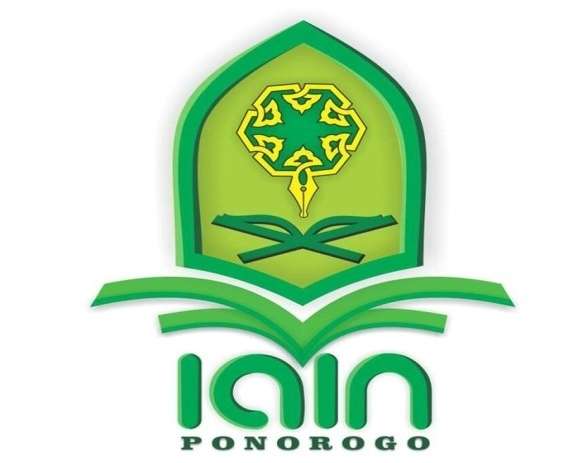 قدمته :
إمبار روكمينيعسيةرقم دفتر القيد : 202180034قسم تعليم اللغة العربيةكلية التربية والعلوم  التعليمية الجامعة الاسلامية الحكومية بفونوروجو2022الملخّضروكمينيعسيه، إمبار. 2022. تعلم إملاء لدى طلاّب  الصف الخامس المدرسة الإبتدائية سئل العلوم فاغوتان ماديون. مقال. قسم تعليم اللغة العربية ، كلية التربية وتدريب المعلمين ، معهد ولاية فونوروجو الإسلامي. المشرف الدكتور يفردل نور سلام الماجستير. الكلمة الأساسية : تعليم، الإملاء طريقة الإملاء هي إحدى مهاراة الكتابة. في هذا التعليم في الإملاء ، تستخدم المدرسة الإبتدائية سئل العلوم للصف الخامس طريقة الإملاء منقول وهي طريقة الإملاء للمبتدئين ، لأن الطلاب في الإملاء  يتعلمون كيفية كتابة الحروف الهجائية، مخرج الحروف ، كيفية كتابة العربية حسب قاعدة يقال. عدم القدرة على كتابة الحروف الهجائية حسب القاعدة، مع تمييز مخرج الحروف. الغرض من هذا الباحثة هو معرفة وشرح كيفية عملية تعليم الإملاء وصعوبات تعليم الإملاء للصف الخامس المدرسة الإبتدائية سيل العلوم. في هذه الدراسة استخدم الباحثة المنهج النوعي ونوع دراسة الحالة البحثية. التقنيات المستخدمة لجمع البيانات هي: المقابلات والملاحظة والتوثيق. بينما تقنيات تحليل البيانات المستخدمة هي تقليل البيانات ، وعرض البيانات ، واستنتاج الرسم / التحقق.	من نتائج هذه الدراسة ، تستخدم مدرسة الإبتدائية سيل العلوم في عملية التعليم منهجًا علميًا، والمكون التالي هو المادة والوسائط والأساليب والاستراتيجيات ، وآخرها التقييم. في حين أن صعوبة تعليم الإملاء هي من بداية التعليم إلى نهاية التعليم ، أي بسبب الخلفيات المتنوعة للطلاب ، فعند تدريس مخرج الحروف، شكل، قصيرة الطول، لا يزال يتعذر التمييز بين تأ مربوطة و تأ مفتوحة.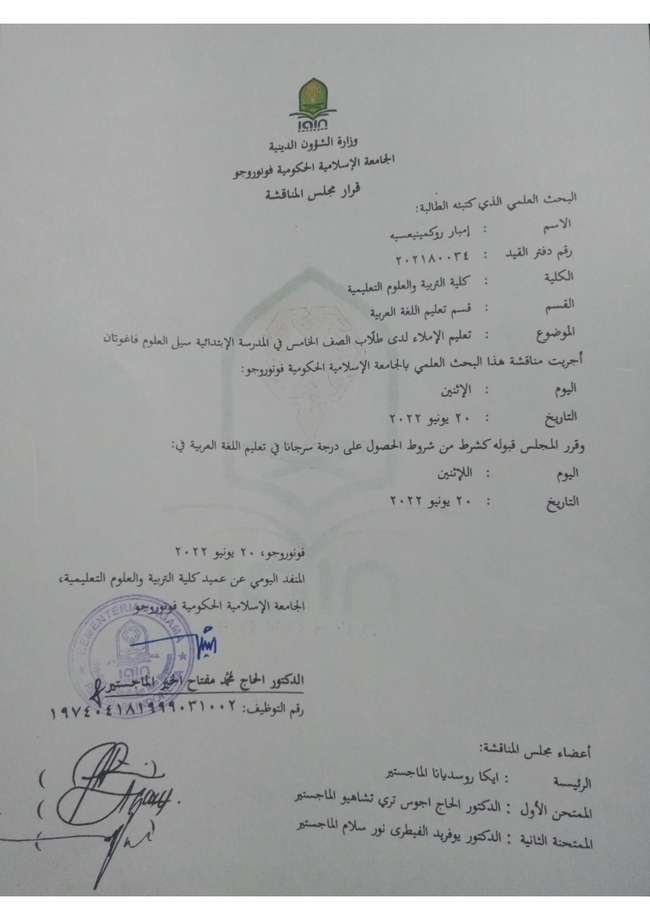 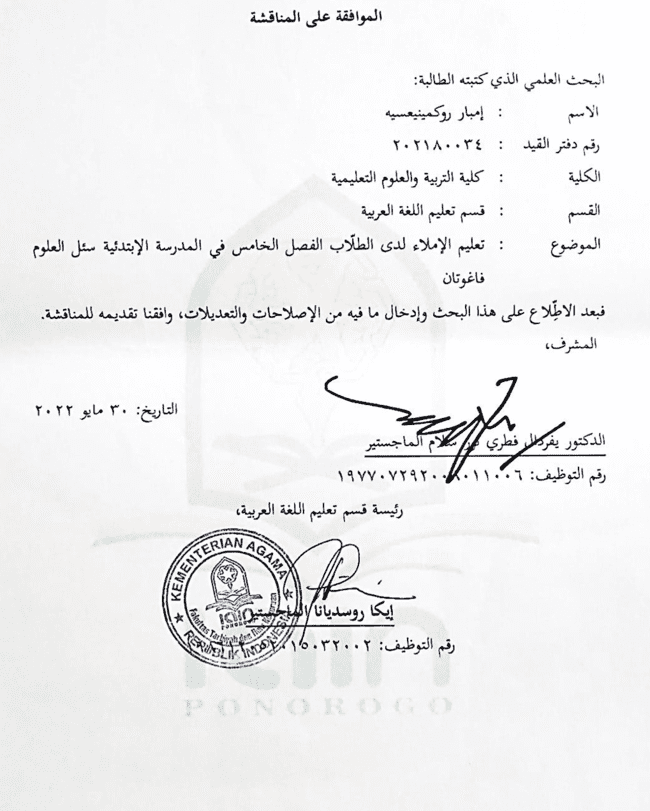 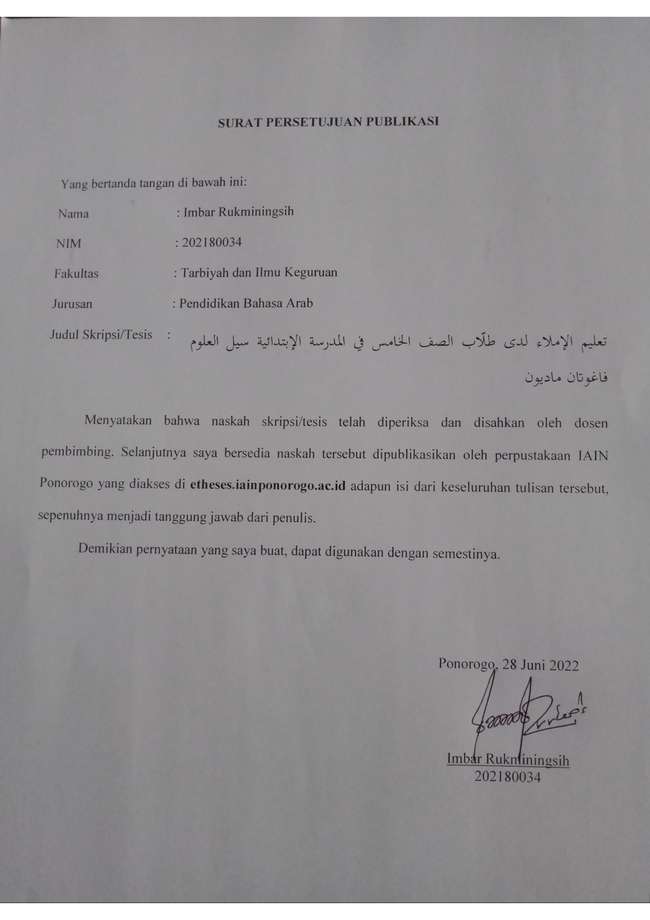 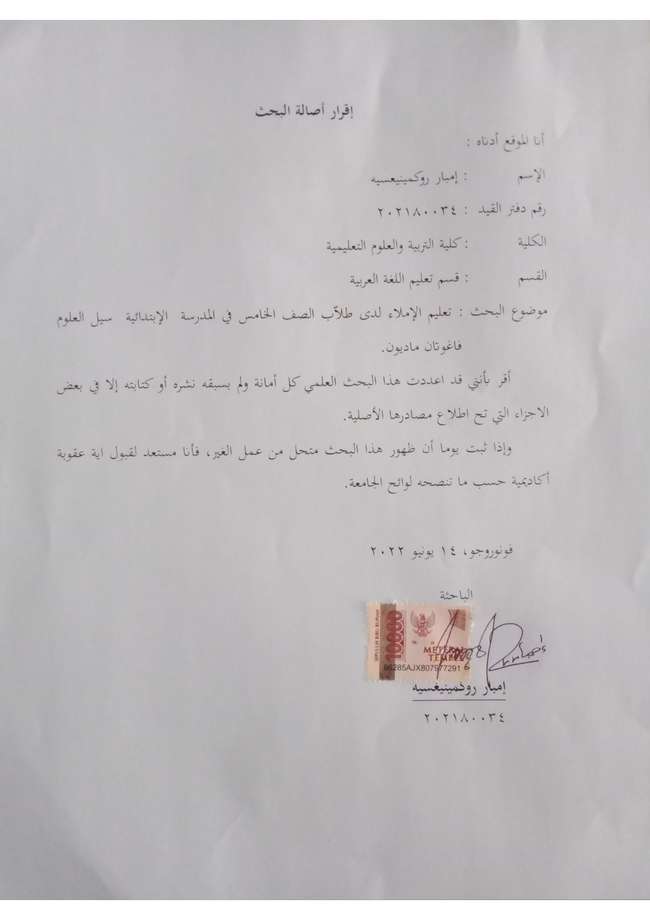 محتويات البحثصفحة الموضوع	iالموافقة على المناقشة	iiالملخص	iiiصفحة الإهداء	ivكلمة الشكر و التقدير	vصفحة الشعار	viiالمحتويات	viiiالباب الأول : المقدمة	1 ﴿أ﴾ خلفية البحث	1﴿ب﴾ تحديد البحث	6﴿ج﴾ أسئلة البحث	6﴿د﴾ أهداف البحث	6﴿ه﴾ فوائد البحث	6﴿و﴾ تنظيم كتابة تقرير البحث	7الباب الثاني : البحوث السابقة و الإطار النظري	9﴿أ﴾ البحوث السابقة	9﴿أ﴾ الإطار النظري	111. تعليم اللغة العربية	11تعريف التعليم	11تعريف اللغة العربية	12ج. أهداف مهارة الكتابة العربية	132مهارة الكتابة	14أ. تعريف مهارة اللغة العربية	14ب.مقومات تعليم اللغة العربية	16ج. تقنيات تعليم مهارة الكتابة	18د. اهداف مهارة الكتابة العربية	19ه. معايير مهارة الكتابة العربية	204. طريقة الإملاء 	25أ. تعريف طريقة الإملاء	25ب. اهمية الإملاء	26ج. انواع الإملاء واساليب تدريسها	27د. انواع الإملاء	27ه. الاهداف العامة من تعليم الإملاء	31و. المشكلات تعليم الإملاء	33الباب الثالث : منهج البحث	36﴿أ﴾ نوع البحث	36﴿ب﴾ خضور الباحثة	36﴿ج﴾ مكان البحث	36﴿د﴾ مصادر البيانات	36﴿ه﴾ أساليب جمع البيانات المستخدمة في هذه البحث 	37﴿و﴾ تحليل البيانات	38﴿ز﴾ التحقيق من صحة البيانات	39﴿ح﴾ خطوات البحث	40الباب الرابع: عرض البيانات	41﴿أ﴾ عرض البيانات العامة	46﴿ب﴾  عرض البيانات الخاصة 	46الباب الخامس: تحليل البيانات	54﴿أ﴾  تحليل بيانات تعليم الإملاء لدى الطلّاب الفصل الخامس المدرسة الإبتدائية سئل العلوم	54﴿ب﴾  تحليل بيانات المشكلات تعليم الإملاء لدى طلّاب الصف الخامس في المدرسة الإبتدائية سيل العلوم	56الباب السادس: الخاتمة	58﴿أ﴾الخلاصة 	58﴿ب﴾ الإقترحات	58قائمة المراجعالملاحقترجمة الحياةالباب الأوّلالمقدمةأ﴾. خلفية البحثاللغة حقيقة تنمو وتتطور وفقًا لنمو وتطور مستخدمي اللغة البشرية. تضيف حقيقة اللغة في هذه الحياة بشكل متزايد إلى قوة الوجود البشري ككائنات ثقافية ودينية. اللغة هي أداة اتصال لا يمكن فصلها عن حياة الإنسان ، لأن البشر في الأساس لا يمكنهم العيش بمفردهم ، أي أنهم بحاجة إلى أشخاص آخرين. باستخدام اللغة ، يمكننا نقل ما نريده إلى الأشخاص الآخرين الذين يمكنهم فهم ما نشعر به. اللغة شكل لا يمكن فصله عن حياة الإنسان ، لذلك يمكن القول أن اللغة تنتمي إلى البشر الذين اندمجوا مع أصحابها. تظهر اللغة دائمًا ، باعتبارها إحدى خصائص الإنسان ، في جميع الجوانب والأنشطة البشرية ، ولا يوجد نشاط بشري واحد لا يصاحبه وجود اللغة. بحيث يختلف تعريف اللغة وفقًا لوجهة النظر المستخدمة ، ويعرف ابن جني اللغة على أنها "أسواتون يوأببيرو بيها كلو قومانان أغراديم" (أصوات تعبر عنها جميع فئات الناس للتعبير عن نواياهم). وفي الوقت نفسه ، يعرّف الخبراء اللغويون اللغة على أنها نظام من الرموز الصوتية التعسفية (بالمصادفة) ، والتي تستخدمها مجموعة من أفراد المجتمع للتفاعل والتعريف بأنفسهم.		غالبًا ما تتم هذه اللغة شفهيًا أو من خلال الإشارات ، ولكن هناك العديد من الأشياء التي يصعب أحيانًا توصيلها بهاتين الطريقتين وتتطلب طريقة أخرى ، وهي اللغة المكتوبة. في البداية ، لم تكن اللغة المكتوبة موجودة على الفور كما هي اليوم ، ولكنها خضعت لعدة مراحل من التطوير والصقل لتصبح ما هي عليه اليوم.		تعتبر اللغة من أهم الوسائل في أنشطة التعليم ، فليس فقط تلك اللغة هي أيضًا أداة مستخدمة للتفاعل مع أي شخص في هذا العالم ، فاللغة المستخدمة في الحياة اليومية هي تسهيل التواصل مع بعضنا البعض. تعد اللغة أيضًا أداة الاتصال الرئيسية ، فهي خلاقة وسريعة للإنسان لنقل الأفكار والأفكار والمشاعر. اللغة أيضًا لا يمكن فصلها عن حياة الإنسان. لأن البشر يستخدمون اللغة نفسها للتفاعل . من بين لغات العالم ، تعتبر اللغة العربية أقدم اللغات وأكثرها انتشارًا في العالم .		بينما اللغة العربية هي جملة يستخدمها العرب بشكل صحيح للدين وهو أمر لا بد منه لأتباعها. لتكون قادرًا على استخدام اللغات ، وخاصة العربية ، يجب أن تكون هناك عملية. التعرف على اللغة الأجنبية ، حيث التعلم هو عملية تغيير السلوك التي تحدث بشكل مستمر داخل الفرد ، وكلاهما تغييرات في التجربة والاستدلال. في حين أن اللغة نفسها لا تقتصر فقط على شخص ما يعبر عن شيء ما من خلال الكلمات ، ولكن يمكن التعبير عنها من خلال الكتابة والرسم والتعبيرات الأخرى. يجب على الشخص الذي يريد أن يكون ماهرًا في اللغة أن يعرف المهارات الموجودة ، بما في ذلك مهارات الاستماع ومهارات التحدث ومهارات القراءة ومهارات الكتابة. مثل القراءة ، فإن مهارات الكتابة لها جانبان ، ولكن في علاقات مختلفة. الأول هو القدرة على تكوين الحروف ، والثاني هو القدرة على إنتاج الأفكار والمشاعر من خلال الكتابة.	ترتبط كل واحدة من هذه المهارات ارتباطًا وثيقًا بالمهارات الثلاث الأخرى بطرق مختلفة. في اكتساب المهارات اللغوية ، عادة ما نمر بعلاقة منتظمة ، في البداية نتعلم الاستماع إلى اللغة ثم التحدث ، وبعد ذلك نتعليم القراءة والكتابة. الاستماع والتحدث نتعليم قبل دخول المدرسة. المهارات الأربع هي في الأساس وحدة. علاوة على ذلك ، ترتبط كل مهارة ارتباطًا وثيقًا بالعمليات التي تكمن وراء اللغة. تعكس لغة الشخص أفكاره ، فكلما تحدث الشخص أكثر مهارة ، كانت طريقة تفكيره أكثر إشراقًا ووضوحًا. لا يمكن اكتساب المهارات وإتقانها إلا من خلال الممارسة والكثير ممارسه الرياضه. إن ممارسة المهارات اللغوية يعني أيضًا تدريب مهارات التفكير. تعتبر الكتابة باللغة العربية مقياسًا للنجاح في تعليم اللغة العربية بعد مهارات الاستماع والتحدث والقراءة. يقال إن الشخص مكتمل في الدراسة إذا كان قد كتب يمكنه تعليم الكتابة العربية بشكل صحيح وصحيح وفقًا للكتابة الأصلية أو أن النطق سيغير معنى الكلمة أو الجملة الموجودة بالفعل.الإملاء هي طريقة حيث يكتب الطلاب في التعليم الكلمات العربية / لفظ إما عن طريق قراءة المعلم للمادة أو النظر إلى النص أولاً ثم يكتب الطلاب مرة أخرى في دفاترهم أو السبورة. تدرب طريقة إملاء هذه الطلاب على التهجئة	غيري و كيعسلي يجادل جيري وكينغسلي بأن التعليم نفسه عبارة عن مزيج من العناصر البشرية والمواد والمرافق والمعدات والإجراءات التي تؤثر على بعضها البعض لتحقيق أهداف التعليم. يوضح غيري و كيعسلي أيضًا أن فهم التعلم هو عملية ينظمها المعلم لتعليم الطلاب كيفية التعليم وكيفية تعليم اكتساب ومعالجة المعرفة ومهارات المواقف. من بعض الآراء المذكورة أعلاه يمكن الاستنتاج أن التعليم هو نشاط تفاعلي تعليمي بين المعلمين والطلاب يقوم على وجود أهداف في شكل المعرفة والمواقف والمهارات. 	في هذا التعليم ، يتم تكييف المواد التعليمية مع قدرات الطلاب وفقًا لأعمارهم. تعتبر مهارة الكتابة هذه مهارة أساسية يجب أن يمتلكها كل متعلم عربي من أجل ممارسة التمييز بين معاني النص. يمكن استخدام هذه المهارات كعاصمة بعد التخرج للدخول إلى المستوى التالي. المناقشة الحالية هي كيفية تعليم الإملاء في المؤسسات التعليمية ، لأنه يمكن استخدام هذا التعيلم كمعيار لكيفية تركيز الطلاب في الاستماع إلى ما رأوه أو سمعوه.		هناك العديد من المشاكل التي يواجهها الناس عند دراسة اللغة العربية ، مما يجعل من الصعب كتابة الكتابة العربية ، ونطق النطق باللغة العربية ، ويواجهون صعوبة في صياغة الجمل باللغة العربية بشكل صحيح وصحيح وفقًا للقواعد. تحدث هذه المشاكل ، من بين أمور أخرى ، لأن اللغة العربية تختلف عن اللغة العامة. إذا كانت اللغة الإنجليزية لا تزال مدعومة من خلال الكتابة التي لا تزال تستخدم أحرفًا أخرى ، فإن تعلمها يستغرق وقتًا طويلاً. وكذلك بدراستها وتطبيق قواعد الإملاء بحيث يمكن ترتيبها في الكتابة العربية بشكل صحيح وصحيح. لذلك ، من خلال هذه المشاكل ، يتناقص الاهتمام بتعلم الأشخاص الذين يدرسون اللغة العربية أو الطلاب ، وخاصة طلاب الخامس المدرسة سئل العلوم فاغوتان.	بناءً على نتائج المقابلات عبر الإنترنت مع الأستاذة ليلى ، لا يزال تعلم اللغة العربية للفصل الخامس يواجه العديد من المشكلات التي يجب أن يواجهها الطلاب في الكتابة باللغة العربية. يميل الطلاب إلى عدم فهم الكتابات التي يمكن تقسيمها أو لا يمكن تقسيمها ويمكن للطلاب فقط نسخ الكتابات العربية التي تم تمثيلها من قبل المعلم. في تعليم اللغة العربية، يكون الدافع الوحيد للمعلمة هو نسخ نص إندونيسي إلى اللغة العربية ، بينما في فهم كتابات الطلاب ، تحتاج استاذة ليلى إلى طرق لتحسين قدرات طلابها في تعلم كتابة اللغة العربية.	يُطلق على طريقة الإملاء أيضًا طريقة الإملاء أو طريقة الكتابة ينطق المعلم الموضوع ويطلب من الطلاب كتابته في دفتر الملاحظات.يمكن للمدرس أن يكتب مادة الإماماء ثم يتم مسح السبورة ثم يُطلب من الطلاب تدوينها ظهر في دفاتر (يوسف وأنور في أنشور 2009: 135). صعوبةالكتابة بأسلوب الإملاء الذي يواجهه الطلاب في الدراسة تتأثر اللغة العربية بنقص معرفة اللغة العربية بين الإندونيسيين الطلاب أنفسهم ، وذلك لأن معظمهم يأتون من المدرسة الابتدائية الذين لا يعرفون اللغة العربية على الإطلاق ولم يسبق لهم ذلك دراسته. بالإضافة إلى ذلك ، هناك أيضًا من مدرسة ابتدائية ، لكن ليس كلهم ​​قادرين على كتابة المفردات أو الجمل العربية بشكل صحيح وصحيح.	يمكن أن يكون استخدام طريقة  إملاء حلاً لحل المشكلات المذكورة أعلاه ، ويمكن إثبات ذلك من خلال نتائج دراسة سابقة بعنوان "تأثير تعليم إملاء على تحقيق مهارات الكتابة في الإنسان ١  تولوع أكوع . في هذه الدراسة تبين أن هناك تأثيرا للتعليم الإسلامي على تحصيل مهارة الكتابة ، فالبيان مبني على نتائج اختبار t فرضية من خلال اختبار t بمستوى ثقة ٩٥٪ بقيمة حسابية ٦٠٤٣٢ و قيمة ١٦٨. تأثير كبير بين تعلم التعاليم الإسلامية على تحصيل مهارات الكتابة هو ٥٣٥٪ لذا يمكن استنتاج أن هناك تأثيرًا كبيرًا إلى حد ما بين تعليم التعاليم الإسلامية على تحصيل مهارات الكتابة.يمكن استخدام شرح نتائج الأطروحة أعلاه كتوضيح لتعليم إملاء في أنشطة تعلم اللغة العربيّة في الفصل الخامس من المدرسة الإبتدائية سيل العلوم فاغوتان، على أمل حل المشكلات الموجودة في المدرسة بناءً على البيان أعلاه، ستأخذ الباحثة عنوان " تعليم الإملاء لدى طلّاب الصف الخامس في المدرسة الإبتدائية سيل العلوم فاغوتان  ماديون ".ب﴾. تحديد البحثبناءً على الخلفية المذكورة أعلاه ، من الضروري في هذه الدراسة تحديد المشكلة بحيث يكون تقييم المشكلة في هذا البحث مركزًا وموجهًا. لذلك حد الباحثة في هذه الدراسة من المشكلات في عملية تعليم الإملأ المنقول بالإضافة إلى المشكلات التي يواجهها طلاب الفصل الخامس في المدرسة سيل العلوم في عملية التعليم الإملاء.ج﴾. أسئلة البحث بناءً على خلفية المشكلة أعلاه ، تكون صياغة المشكلة في هذه الدراسة على النحو التالي:كيف استخدم طريقة إملاء المنقول لدى طلاب الصف الخامس في المدرسة الإبتدائية سيل العلوم فاغوتان ماديون؟ ما مشكلات تعليم طريقة إملاء المنقول لدى طلاب الصف الخامس في المدرسة الإبتدائية سيل العلوم فاغوتان ماديون؟د﴾. أهداف البحث		وفقًا لصياغة المشكلة المذكورة أعلاه ، فإن أهداف هذه الدراسة هي كما يلي:لشرح استخدم  طريقة إملاء المنقول لدي طلّاب الصف الخامس في المدرسة الإبتدائية سيل العلوم فاعوتان ماديون؟ لشرح مشكلات تعليم طريقة إملاء المنقول لدى طلّاب الصف الخامس في المدرسة الإبتدائية سيل العلوم فاغوتان ماديون؟ ه﴾. فوائد البحثاﻟﻔﻮاﺋﺪ اﳌﺮﺟﻮة ﻣﻦ ﻫﺬا اﻟﺒﺤﺚ ﻫﻲ :الفوائد النظرية	تسعى هذه الدراسة إلى إثبات النظريات الموجودة لزيادة العرفة في مجال التعليم ، وخاصة في التعاليم الإسلامية. الفوائد العلميّة للمدرّسة يمكن أن يضيف هذا البحث نظرة ثاقبة وخبرة في إملاء المنظور البحث في عملية تطبيق التعليم. للطلّاب بيتوقع من الطلاب أن يكونوا قادرين على إتقان إملاء فيما يتعلق بتعليم كويدا من أجل تحسين مهارة الكتابة العربية ، مع الأخذ في الاعتبار أهمية وجود كتابة عربية صحيحة وجيدة وفقًا لقويضة وأن تكون جيدًا في الكتابة. بالإضافة إلى تحفيز الطلاب على أن يكونوا متحمسين للتعليم من خلال الإملاء.للمعلمين  يمكن استخدام هذا البحث كمعلومات لتعليم المعلمين لتطوير تعليم اللغة العربية وإملائها ، وخاصة في تنفيذ تعلم اللغة العربية وإثراء رؤية المعلمين في تعليم اللغة العربية.للمدرس يمكن أن يوفر هذا البحث مدخلات مفيدة للمعلمين في محاولة لتحسين تعليم اللغة العربية ومن المتوقع استخدامه في الفصول الأخرى ، لا سيما في تعليم اللغة العربية.و﴾. تنظيم كتابة تقرير البحثﻧﻈﻤﺔ اﻟﺒﺤﺚ ﻛﺘﺎﺑﺔ ﻫﺬا اﻟﺒﺤﺚ ﺗﺘﻜﻮن ﰲ ﺳﺘﺔ أﺑﻮاب وﻫﻲ ﻛﻤﺎ ﻳﻠﻲ :الباب الأوّل 	: مقدّمة ﻓﻴﻬﺎ ﺧﻠﻔﻴﺔ اﻟﺒﺤﺚ، و ﲢﺪﻳﺪ اﻟﺒﺤﺚ، و  ، و أﻫﺪاف اﻟﺒﺤﺚ، و ﻓﻮاﺋﺪ اﻟﺒﺤﺚ ، أﺳﺌﻠﺔ اﻟﺒﺤﺚ و ﺗﻨﻈﻴﻢ ﺗﻘﺮﻳﺮ اﻟﺒﺤﺚ.الباب الثانى	: ﻓﻴﻪ اﻟﺒﺤﻮث اﻟﺴﺎﺑﻔﺔ و اﻹﻃﺎر اﻟﻨﻈﺮيالباب الثالث	: ﻓﻴﻪ ﻣﻨﻬﺞ اﻟﺒﺤﺚ و ﲢﺘ ﻮى ﻋﻠﻰ ﻣﻨﻬﺞ اﻟﺒﺤﺚ وأﻧﻮاﻋﻬﺎ، و ﺣﻀﻮر اﻟﺒﺎﺣﺚ، و ﻣﻜﺎن اﻟﺒﺤﺚ، و ﻣﺼﺎدر اﻟﺒﻴﺎت، و أﺳﺎﻟﻴﺐ ﲨﻊ اﻟﺒﻴﺎت، و ﲢﻠﻴﻞ اﻟﺒﻴﺎت، و اﻟﺘﺤﻘﻖ ﻣﻦ ﺻﺤﺔ اﻟﺒﻴﺎت، و ﺧﻄﻮات اﻟﺒﺤﺚ و ﺗﻨﻈﻢ ﻛﺘﺎﺑﺔ ﺗﻘﺮﻳﺮ اﻟﺒﺤﺚ.الباب الرابع	: ﻓﻴﻪ ﻋﺮض اﻟﺒﻴﺎت و ﲢﺘ ﻮى ﻋﻠﻰ ﻋﺮض اﻟﺒﻴﺎت اﻟﻌﺎﻣﺔ و ﻋﺮض اﻟﺒﻴﺎت اﳋﺎﺻﺔ.الباب الخامس	: ﻓﻴﻪ ﲢﻠﻴﻞ اﻟﺒﻴﺎت و ﲢﺘ ﻮى ﻋﻠﻰ اﻟﺒﻴﺎت اﻟﱴ ﰒ ﺣﺼﻮل ﻋﻠﻴﻬﺎ ﻣﻦ ﻧﺘﺎﺋﺞ اﻟﺒﺤﺚ اﳌﻼﺣﻆ.الباب الخامس	: ﻓﻴﻪ ﲢﻠﻴﻞ اﻟﺒﻴﺎت و ﲢﺘ ﻮى ﻋﻠﻰ اﻟﺒﻴﺎت اﻟﱴ ﰒ ﺣﺼﻮل ﻋﻠﻴﻬﺎ ﻣﻦ ﻧﺘﺎﺋﺞ اﻟﺒﺤﺚ اﳌﻼﺣﻆ.الباب السادس	: اﻹﺧﺘﺘﺎم، ﻓﻴﻪ اﳋﻼﺻﺔ و اﻹﻗﱰاﺣﺎتالباب الثانىالبحوث السابقة والإطار النظريأ ﴾. البحوث السابقةهذا البحث مع موضوع التعليم متعدد الثقافات ليس بحثًا جديدًا ، ولكنه بحث يشير بالفعل إلى بحث مشابه لبحوث سابقة ، بما في ذلك:بحث عملية نور فضيلة ٢٠٢٠  من قبل طلاب  الجامعة الدولة الإسلامية  مولانا مالك إبراهيم ، كلية التربية وتدريب المعلمين ، بعنوان: "تطبيق طريقة إملاء في تحسين مهارات الكتابة العربية لطلاب الصف الخامس في المدرسة المحمدية لوماجاع" بحث يناقش نتائج التعلم لكتابة اللغة العربية باستخدام طريقة إملاء من الفئة المدرسة المحمدية لوماجاع  ، يمكن رؤيتها من قيمة نتائج التعلم قبل استخدام طريقة إملاء وبعد استخدام طريقة إملاء. قبل استخدام طريقة إملاء في التقييم ، بالاعتماد على نتائج كل معلم انتهى من شرح المادة ومن ثم إعطاء مهمة ، لم تصل درجات الطلاب إلى المتوسط. بعد استخدام طريقة إملاء بتوجيه من الطلاب الذين أتقنوا النظريات في تطبيق المادة السابقة وإعطاء المهام لكل معلم بعد شرح المادة ، تميل الدرجات التي حصل عليها الطلاب إلى الزيادة والنتائج التي حصل عليها الطلاب بعد تنفيذ تم تنفيذ طريقة إملاء للحصول على الدرجات أعلاه ، في المتوسط ​​لأن الطلاب معتادون على كتابة اللغة العربية من قبل.البحث الثاني هو رحمة العداوية في عام ٢٠١٦  لطلاب الجامعة الإسلامية الحكومية أنتاساري بانجارماسين قسم تعليم المعلمين بالمدرسة الإبتدائية كلية التربية وتدريب المعلمين بعنوان: "تطبيق طريقة إملاء في تعلم اللغة العربية في المدرسة الإبتدائية الحكومية، منطقة باتاع علي هولو تيعاه  ريجنسي "تشير نتائج هذه الدراسة إلى أن تطبيق طريقة إملاء في تعلم اللغة العربية في مين أندهوم قد تم بشكل جيد. قام المعلم بإعداد التخطيط والتنفيذ والتقييم في تعلم اللغة العربية. تشمل العوامل التي تؤثر على تطبيق طريقة  البحث الثاني هو رحمة العداوية في عام 2016 لطلاب الجامعة الإسلامية الحكومية أنتاساري بانجارماسين قسم تعليم المعلمين بالمدرسة الإبتدائية كلية التربية وتدريب المعلمين بعنوان: "تطبيق طريقة الإملاء في تعلم اللغة العربية في المدرسة الإبتدائية الحكومية أندوهم، منطقة باتاع علي هولو تيعاه، ريجنسي "تشير نتائج هذه الدراسة إلى أن تطبيق طريقة إملاء في تعلم اللغة العربية في مين أندهوم قد تم بشكل جيد. قام المعلم بإعداد التخطيط والتنفيذ والتقييم في تعلم اللغة العربية. تشمل العوامل التي تؤثر على تطبيق طريقة إملاء في المواد العربية عوامل المعلم ، وهي الخلفية التعليمية وخبرة التدريس. تشمل عوامل الطالب اهتمام الطلاب واهتمامهم بتعلم اللغة العربية. الاقتراحات وعوامل البنية التحتية وعوامل تخصيص الوقت.في المواد العربية عوامل المعلم ، وهي الخلفية التعليمية وخبرة التدريس. تشمل عوامل الطالب اهتمام الطلاب واهتمامهم بتعلم اللغة العربية. الاقتراحات وعوامل البنية التحتية وعوامل تخصيص الوقت.البحث الثالث وهو بحر العلمى عام 2011 لطلاب معهد الجامعة الإسلامية الحكومية أنتاساري بانجارماسين بكلية التربية وتدريب المعلمين بعنوان: "تحسين القدرة على الكتابة من خلال طريقة الإملاء في مواد اللغة العربية لطلاب الصف الرابع من المدرسة الهداية العباد أستنبول بانجار ريجينسي  ". كانت نتائج هذه الدراسة باستخدام طريقة الإملاء. يمكن تحسين القدرة الكتابية لطلاب الصف الرابع في المدرسة الهداية العباد.هذا البحث له اختلافات مع البحث أعلاه من حيث الموقع وتركيز البحث. على الرغم من أن البحث أعلاه يتعلق بتطبيق منهج الإملأ ، إلا أن هذا البحث يركز أكثر على عملية تطبيق منهج  إملاء لتحسين مهارات الكتابة العربية على مستوى المدرسة التسنوية.الاستنتاج من البحث السابق هو أن التعليم إملاء يمكن أن يوفر نتائج تعليمية أفضل للطلاب ، وبعض الطلاب قادرون على كتابة الحروف الهجائية وفقًا لقواعدهم.ب ﴾. الإطار النظريتعليم اللغة العربية تعريف التعليم أنّ التعليم هو فن من الفنون اتصال المادّة الدراسية من المعلم إلى أذهان التلاميذ و تغيير أعمالهم، من السيئات إلى الحسنات، ومن الجهل إلى العلم، ومن الظلمات إلى النور بأنشطة تعليمية معينة و بطريقة مناسبة و بأقل الجهد والنفقات حتى يحصل على أغراض التعليم الكافة و الكاملة. عند قاموس المنجد كلمة" تعليم "يشتق من علّم - يعلّم-تعليما و يقال علّمه الصنعة وغيرها بمعنى جعله يعلم. عند الدكتور محمد على السمان أن التعليم هو إيصال المعلم العلم والمعرفة إلى أذهان التلاميذ بطريقة قويمة وهي طريقة الإقتصادية التي توفر لكل من المعلم والمتعلم الوقت والجهد في سبيل الحصول على  العلم والمعرفة.عند صاح عبد العزيز عبد المجيد أن التعليم يقصد به نقل المعلومات من ٤ المعلم إلى المتعلم المتلقي الذي ليس له إلا أن يتقبل مايلقيه المعلم.بناء من التعاريف السابقة فتعليم اللغة العربية هو إيصال المعلم معلومات اللغة العربية إلى أذهان المتعلمين وإعادة بناء خبرة التي يكتسب المتعلم بواسطتها معرفة اللغة العربية ومهارتها ا واتجاهاتها. تعريف اللغة العربيةوأما اللغة العربية هي الكلمات التي يعبربها العرب عن أغراضهم. وقد وصلت إلينا من طريقة النقل وحفظها القرآن الأحاديث الشريفة وما رواه الثقات من منثور العرب ومنظوماتهم. ومن التعريفات المذكورة، تلخص الباحث أن مفهوم تعليم اللغة العربية هي إيصال المعلم العلم والمعرفة والمعلومات عن اللغة العربية إلى أذهان التلاميذ بطريقة قويمة ومناسبة لتحقيق الأهداف المنشودة. أو نشاط يراد به إيصال المعلومات من المعلم إلى المتعلم ويكتسب المعلم بواسطتها معرفة اللغة العربية والمهارات اللغوية المعينة وثقافتها. حيث أن تعليم العربية كلغة أجنبية هو أن نعلّم الطالب اللغة، وأن نعلّمه عن اللغة، وأن يتعرف على ثقافتها.إذن، تعليم اللغة العرابية هي إلقاء المعلم المواد الدراسية العربية إلى أذهان التلاميذ بوسيلة أو بطريقة لتحقيق الأهداف به وليفهم القرآن والحديث والكتب التي كتبت باللغة العربية. ج. أهداف تعليم اللغة العربية	أهداف في العملية التعليمية مهمة جدا لأن لها علاقة قوية باختيار الطريقة والمادة التى يستخدمها المعلم في العملية التعليمية. وأما أهداف تعليم اللغة العربية عند رشدى أحمد طعيمة، هي:أنّ يمارس الطلاّب اللغة العربية بالطريقة التى يمارسها الناطقون هذه اللغة، أو بصورة تعليم اللغة العربية من ذلك. وفى ضوء المهارات اللغوية الأربع يمكن القول بأن تعليم اللغة العربية كاللغة الثانية تستهدف مايلى :نمية قدرة الطالب على فهم اللغة العربية عندما يستمع إليها. تنمية قدرة الطالب على النطق الصحيح باللغة العربية والتكلم مع الناطقين بالعربية حديثا معبرا فى المعنى سليما فى الأداء تنمية قدرة الطالب على قراءة الكتاب اللغة العربية دقة وفهما. نمية قدرة الطالب على الكتابة باللغة العربية دقة وطلاقة.أن يعرف الطلاب خصائص اللغة العربية و يميزها عن غيرها من اللغات الأصوات والمفردات والتراكيب والمفاهيمأن يتعرف الطلاب على الثقافة العربية وأن يلم بخصائص الإنسان العربى ٦ والبيئة التى يعيش فيها و المجتمع الذى يتعامل معه.د. مقومات تعليم اللغة العربيةيمكن تفسير التعليم على أنه نشاط يحدث بين المعلمين والطلاب ويمكن رؤية نجاح أو فشل عملية التعليم من خلال طرق التعليم المستخدمة. يمكن أيضًا أن تكون عملية التعليم بمثابة نشاط بين المعلمين والطلاب في تنفيذ برامج التعليم. برنامج التعليم هو خطة للأنشطة في عملية التعليم من أجل تحديد القدرات الأساسية والنظريات الأساسية التي يوجد فيها تخصيص للوقت ومؤشرات تحقيق مخرجات التعليم وخطوات عملية التعليم. كل مادة تعليمية لها طريقة تعليم مختلفة. يجب أن يكون المربي ذكيًا في اختيار أساليب التعليم في أنشطة التعليم. تتم الإشارة إلى عملية التعليم من خلال التفاعل بين المعلمين والطلاب. إن قدرة المعلمين على خلق جو تعليمي ممتع ومريح للطلاب يمكن أن تجعل عملية التعليم مواتية. يمكن أيضًا تفسير التعليم الفعال على أنه تعليم لا يركز فقط على النتائج التي يتعين على الطلاب تحقيقها ، ولكن يمكن لعملية التعليم الفعالة أن توفر الفهم ويمكن للطلاب تطبيق ما تعلموه في الحياة اليومية. للحصول على نتائج تعليمية فعالة ووفقًا لما هو مرغوب فيه ، يجب على المعلم توفير التسهيلات الكافية حتى يتمكن الطلاب من متابعة عملية التعليم بشكل صحيح. من المتوقع أن يوفر المعلم الراحة للطلاب في أنشطة التعليم الفعالة. هناك عدة عوامل يجب مراعاتها من قبل المعلمين من أجل خلق جو مريح في أنشطة التعلم الفعالة ، بما في ذلك: (1) العوامل الداخلية ، أي شيء متعلق بالطلاب أنفسهم ، على سبيل المثال ، صحة الطلاب (2) العوامل الخارجية ، أي شيء خارج أنفسهم - المتعلمين. على سبيل المثال ، البيئة المعيشية للطالب.التعليم له هدف، وهو توفير التدريس للطلاب. التعليم له مكونات تدعم تحقيق أهداف التعليم. في عملية التعليم، يجب أن يكون كل مكون مترابطًا ويجب أن يستخدم اختصاصيو التوعية كل من هذه المكونات بشكل مثالي حتى يمكن تحقيق أهداف التعليم على النحو الأمثل. عناصر الدعم مثل المعلمين والطلاب، وأهداف التعليم، والمواد التعليمية، وطرق التعليم، ووسائل التعليم، والتقييم تؤثر أيضًا على نجاح الدرس. فيما يلي جزء من مكونات التعليم:التربويين والطلابأيها المعلمون والطلاب، فإن نجاح أو فشل العملية التعليمية هو من صنع التربويين. مربي يخطط ويوجه وينفذ أنشطة التعلم. يجب أن يتقن المعلم مهارات التدريس الجيدة بحيث يمكن تسليم المواد التي يتم تدريسها إلى أقصى حد. تؤثر الاختلافات في قدرة الطلاب على فهم المادة أيضًا على عملية التعلم. هذا الاختلاف في القدرة يجعل المعلمين يجب أن يكونوا أذكياء في اختيار الطريقة التي سيتم تطبيقها. لذلك ، فإن دور المعلمين والطلاب يؤثر على أنشطة التعليم.أهداف التعليمهو عنصر مهم. مع وجود أهداف تعليمية واضحة ، يمكن أن تعمل عملية التعليم بشكل جيد وموجهة. يجب تعديل أهداف التعليم مع الوقت والمرافق والبنية التحتية وظروف الطلاب. المواد التعليميةالمواد التعليمية هي شيء يتم تدريسه من قبل المعلمين. إتقان المواد التي سيتم تدريسها هو شيء يجب أن يتقنه اختصاصيو التوعية ويجب أن تكون المادة التي يتم تدريسها مرتبطة بأهداف التعليم. طرق التعليم هي طريقة يستخدمها اختصاصيو التوعية لتزويد الطلاب بالموضوع. إن قدرة المعلمين على تطبيق الطريقة التي سيتم استخدامها مؤثرة للغاية من أجل خلق جو تعليمي لطيف ويمكن نقل أهداف التعليم. تصبح قدرة الطلاب مرجعاً للمعلمين لاختيار الطريقة الصحيحة. المرافق والبنية التحتيةهي وسيلة تستخدم لدعم عملية التعليم. يجب أن يتطابق استخدام المرافق والبنية التحتية مع المواد التعليمية وأن يسهل على الطلاب فهم الموضوع بحيث يمكن تحقيق أهداف التعليم.تقييمالتقييم هو العنصر الأخير وهو أهم مكون. عادة ما يتم التقييم في نهاية عملية التعليم. يمكن للمعلم معرفة مدى نجاح عملية التعليم من خلال التقييم.مهارة الكتابةتعريف مهارة اللغة العربيةمهارة الكتابة (مهارة الكتابية / مهارة الكتابة) هي القدرة على وصف أو التعبير عن محتوى الأفكار ، بدءًا من الجوانب البسيطة مثل كتابة الكلمات إلى الجوانب المعقدة ، أي التأليف.جوانب محارة الكتاب عند عليان: القوايد (نحو وشرف) والإملاء والقات. العناصر الموجودة في الكتاب هي الكلمة (أصغر وحدة كلمات من وحدات الجملة أو العناصر الأساسية لتكوين الجملة) ، الجم (مجموعة من الكلمات يمكن أن تشكل فهمًا للمعنى أو كلمة واحدة تستند إلى أخرى كلمة) ، والفكرة (فقرة) و اسلوب.يمكن أيضًا تسمية مهارة الكتابة باللغة العربية "مهارة الكتاب". تأتي كلمة مهارة في اللغة العربية من الكلمة التي تتحول إلى شكل مشدار ارة مما يعني المهارة أو المهارة. في حين أن كلمة أبة التي تعني الكتابة أو الكتابة هي شكل من أشكال المشدار والتي تأتي من (كتب) والتي تعني الكتابة. يتم تفسير الكتاب على أنه مجموعة من الكلمات منظمة ومنظمة الكتابة هي نشاط تواصل يتم تنفيذه دون أن يكون مدعوماً بضغط الصوت وتقليد النغمات والإيماءات وبدون مواقف كما يحدث في أنشطة الاتصال الشفوي.يقترح عبد الحميد أن مهارة الكتابة لها ثلاثة جوانب ، وهي كالتالي:إجادة تكوين الحروف وإتقان التهجئة.القدرة على إصلاح الخطه.القدرة على إنتاج الأفكار والمشاعر بالكتابة.في الأساس ، يعتبر الكتاب نشاطًا مثمرًا ومعبرًا. في هذا النشاط ، يجب أن يكون الكاتب ماهرًا في استخدام علم الخط وبنية اللغة والمفردات. تُستخدم مهارة الكتابة لتسجيل القراء وتسجيلهم وإقناعهم وإعداد تقاريرهم وإعلامهم والتأثير عليهم. لا يمكن تحقيق أهداف التعليم وأهدافه بشكل جيد إلا من خلال الطلاب الذين يمكنهم تكوين أفكارهم وتجميعها والتعبير عنها كتابيًا بوضوح وطلاقة وتواصل. هذا الوضوح يعتمد على الفكر والتنظيم والاستخدام واختيار الكلمات وبنية الجملة.الكتابة هي نشاط تواصل يتم تنفيذه دون أن يكون مدعوماً بضغط الصوت والنبرة والتقليد والإيماءات وبدون مواقف كما يحدث في أنشطة الاتصال الشفوي. وبالتالي ، يجب أن يكون الكتاب جيدًا في استخدام الكلمات والتعبيرات والجمل واستخدام الوظائف لنقل وإعلام ووصف واقتراح شيء ما للآخرين.		الكتابة هي وسيلة كقناة للأفكار والأفكار والمعرفة والرسائل التي سينقلها المؤلف. الكتابة تعني التعبير عن أفكار الفرد ومشاعره للآخرين كتابةً. لذلك يمكن استنتاج أن الكتابة هي كل أنشطة الشخص الذي يعبر عن أفكاره من خلال الكتابة ليقرأها ويفهمها الآخرون. يمكن أن تكون هذه الأفكار في شكل تجارب وآراء ومعرفة ورغبات ومشاعر يتم سكبها في شكل مكتوب.تقنيات تعليم مهارة الكتابةتقنيات التعليم هي طرق ملموسة يتم استخدامها أثناء عملية التعلم. بينما أسلوب تعليم الكتابة هو طريقة لتدريس (تقديم أو تقوية) المواد التعليمية للمواد العربية ، وخاصة جوانب مهارة الكتابة. هناك بعض التعليمات العامة في عملية تعليم مهرة الكتاب ، وهي على النحو التالي:توضيح المادة التي يدرسها الطلاب ، مما يعني عدم مطالبة الطلاب بالكتابة قبل أن يستمع الطلاب جيدًا ، ويكونون قادرين على التمييز بين النطق والإلمام بالقراءةإعلام الطلاب بأهداف التعليم.ابدأ بتدريس الكتابة بوقت كافٍ.مبادئ تدريجية ، من البسيط إلى الصعب. تبدأ نماذج الدروس بـ:نسخ الحروف نسخ الكلماتالكتب جمل بسيطةالكتب بعض الجمل في النص أو المحادثةالكتب إجابات للأسئلةلإملاءالتأليف التوجيهي (على سبيل المثال مع الصور)الكتابة الحرة.حرية الكتابة.تعليم القات.التعليم الإسلامي.أهداف مهارة الكتابة العربيةالغرض من كتابة اللغة العربية هو تمكين الطلاب من التعبير عن الأفكار والتجارب والتعبير عن مشاعرهم من خلال النصوص العربية المكتوبة. الهدف أيضًا هو التعبير عن نفسك وفي نفس الوقت الحصول على مدخلات من القراء. بشكل عام ، تشمل أهداف تعلم مهارات الكتابة ما يلي:القدرة على كتابة الحروف الهجائية مع حروف العلة والقدرة على نطقها.أن يكون قادراً على كتابة الحروف الهجائية بشكل منفصل أو متتابع ومعرفة الفرق بين الحروف الهجائية في البداية والوسط والنهاية.الفهم الصحيح لنظرية الكتابة العربية.معرفة أشكال الكتابة.قادرة على الكتابة من اليمين إلى اليسار.معرفة علامات الترقيم ووظائفها.قادرة على تحقيق الأفكار أو الأفكار في لغة مكتوبة وبنية جيدة للجملة.أهداف تعليم الكتابة عند حسن صيهاتة هي:حتى يعتاد الطلاب على الكتابة باللغة العربية بشكل صحيح. حتى يتمكن الطلاب من وصف شيء ما يرونه أو يختبرونه بعناية وبشكل صحيح. حتى يتمكن الطلاب من وصف شيء ما بسرعة.تدريب الطلاب على التعبير عن أفكارهم وأفكارهم بحرية.تدريب الطلاب على التعود على اختيار المفردات والجمل وفقًا لسياق الحياة.معايير مهارة الكتابة العربيةفي تعليم اللغة العربية بشكل عام ، تشمل مستويات الكتابة ظهور القراءة والفهم الكتابي ، وبدء الكتابة ، وتعزيز طلاقة الكتابة ، والكتابة من أجل المتعة ، وتعلم الكتابة الصعبة.في المستوى الأول سيكون هناك فهم للقراءة والكتابة ، وهنا يبدأ الطفل في إدراك وجود أنشطة القراءة والكتابة التي تبدأ بعملية النظر إلى الكتابة ثم تقليدها والإعجاب بها. في المستوى الثاني ، يبدأ الكتاب المبتدئون في التعرف على الرموز التي يتم دمجها بشكل أكبر في كيان واحد. وفي المستوى الأخير ، أي الكتابة بعناية ، يستطيع الطلاب في هذه المرحلة التعبير عن الأفكار والمشاعر والتعبير عنها من خلال الكتابة.مهارة الكتابة هي نتيجة لمهارات سابقة ، وهي الاستماع والتحدث والقراءة. من المستويات الكتابية يمكن استخدامها كأساس لممارسة الكتابة لدى الطلاب ، فهي مستوى من الكتابة بشكل عام. بحيث يكون في الكتابة العربية أحكاماً يجب فهمها ويصبح هذا مؤشراً يجب أن تحققه المدارس الابتدائية ، ومن المؤشرات التي يجب تحقيقها ما يلي:عند كتابة اللغة العربية ابتداء من اليمينتسمى الدقة في كتابة الحروف الهجائية أو العلمية بالإملاء.انتبه إلى موقع الحركات في لافادز.يجب أن نبدأ في التدريس بالمراحل أو بتحقيق المؤشرات بشكل عام ، مع تحقيق المؤشرات التي يجب تحقيقها في المدارس الابتدائية. تشمل مراحل تعليم الكتابة ما يلي:مهارة قبل كتابة الرسائل.تعليم كتابة الحروف.تعليم النسخ (النسخ / النقل) .تعليم الاملاء.تعليم الكتابة المنظمة (إنسيا موججة) .تعليم الكتابة الحرة (إنسيا حر) .طريقة الإملاءتعريف طريقة الإملاءفى قاموس التربية المراد بالتدريس هو تربية ، تعليم، و علم التربية.  و أما التعليم هو النشاط الذي كان فيه الطلاب ليحصل على العلم والمهارة و الخير فى انتفاع المصادر للتعلم. والتعليم عملية تورط المدرس والطلاب فموقع المدرس هنا  مرافق. الإملاء مصدر من الفعل أمليت أو أملات، ويعنى التلقين والنفل، تلقى إلى غيرك فيقال عنك. وفى ضوء ذلك ظهرت كتب الأمالي، ككتاب الأمال لأبى على القالى، ولابن الشجرى كتاب على غراره. ونعنى بالإملاء اليوم، الكتابة والبعد عن الخطأ فى الرسم. الإملاء لغة هو الإمهال والتأخير، وإطالة الوقت والعمر حتى يتسع الزمن للتمتع بالشيئ المحبوب. واصطلاحا هو تصوير اللفظ بحروف هجائه بأن يطابق المكتوب المنطوق  فى ذوات الحروف، وتراعى فى ذالك القواعد الخاصة التى استمدت من الرسم العثمانى للمصحف، ومن علمي النحو والصرف ضبطا وصحة وإعلالا وإبدالا وتأصيلا. ثم إن الإملال والإملاء شيئ واحد. لغتان جاء ما القرآن، قال تعالى: {فـَلْيُمْلِلْ وَلِيُّهُ بِالعَدْلِ } وقوله: {فَهِيَ تمُْ لِى عَلَيْهِ بُكْرَةً وَّأَصِيْلاً}. وكذالك ينبغى على المملى أن يأخذ من معنى الإملاء التمهل والتأنى فى إلقائه الكلم على من يملى عليه.الإملاء فرع من فروع دروس اللغة العربية، أو وحدة من وحدات هذه الدروس، متمم فى جوهره لدرس القواعد و تنفيذ عملي له، من حيث اشتماله على أهداف قواعدية، بدء من الحروف وانتهاء بتركيب الجمل والفقرات، فالتفرقة بين التاء والطاء، والسين والصاد، والذال والظاء، والكاف والقاف، تدخل فى باب صحة النطق وسلامته عن الخطأ، واستتباعا صحة الكتابة وسلامتها من الخخطأ كذلك، والمثال نفسه يطبق على الكلمات ليحسن الطالبات التفرقة بين: درس وضرس، من خلال التمييز بين مخارج الحروف فى الكلمة الواحدة. وهكذا تدرجا حتى الجمل فالنصوص، منتقلا من الإملاء المحضّر والذائي إلى الإملاء الحر. أهمية الإملاء و تأتى أهمية الإملاء على أن فروع العربية كلها تعتمد عليه، كما أن ثمنة علاقة عضوية وثيقة بينه وبين مواد المعرفة الأخرى، إن فى الجامعة وإن فى خارجها، فالإملاء وسيلة أساسية للتعبير الكاتبي من حيث صحته وسلامته من الأخطاء، وهو يخدم الدروس العامة الأخرى، وعليه تقوم مهنة الناشئ فى مستقبل حياته فى الأعم الأغلب، صحفيا كان أو كاتبا أو موظفا ... إلخ.يضاف إلى ذلك أن إتقان هذه المهارة يساعد الناشئ على فهم المكتوب، إذ قد تتغير الحقيقة العلمية أو التاريخية أو غير ذلك نتيجة الخطأ في رسم الكتابي، وما قصة المستشرق الفرنسي الذى قرأ (وقد حدث ذلك فى يوم وليلة) عنا يعيدة، إذا أنه قرأها (فى بوم ولبلة) بحذف نقطة فى كل من الكلمتين وهي (وقد حدث ذلك فى يوم وليلة) مما جعل المعنى يلتبس عليه ويقف حائرا أمامه.وعدم القدرة على كتابة الكليمة صحيحة بحيث تعبر عن المعنى المطلوب يعد نقصا كبيرا فى عملية الكتابة ويشوه المكتوب، كما أنه يعطى إنطباعا سيئا عن الكاتب. ومن هنا كانت الكتابة الصحيحة عملية مهمة فى التعليم لأ ا عنصر أساسي من عناصر الثقافة وضرورة إجتماعية لنقل الأفكار والتعبير عنها، والوقوف على أفكار الأخرين والإلمام ا فتنمو الخبرات، وتتوسع الآفاق. أنواع الإملاء وأساليب تدريسهاوقد اتفق التربويون فى تعلم اللغة العربية لغير النلطقين ا أن الاملاء ينقسم الى قسمي وهما:   تنفيذيالغرض من التنفيذي تدريب الطالبات على الكتابة الصحيحة، حيث يبدأ تدريس هذا النوع من الصف الأول الإبتدائي، ويسير جنبا إلى جنب مع حصص الهجاء والقرائة. قاعديالغرض من القاعدي تدريب الطالبات على فهم القواعد الإملاء بأنواعها وقواعدها المختلفة. د. أنواع الإملاء الإملاء المنقول	المنقول من "نقل – ينقل – نقلا": حوّ له من موضع أي نسخ القطعة فى دفاترهم أو بنقلها من بطاقات توزع عليهم أو من السبورة. ويقصد به أن ينقل الطالبات قطعة الإملاء المناسبة من كتاب أو سبورة أو بطاقة بعد قراء ا، وفهمها فهما واعيا، و جى بعض كلما ا هجاء شفويا إلى بطاقته أو دفتره أو مفكرته، أو لوح معدّ لذلك، وهذا النوع من الإملاء يلائم تلاميذ الصفوف الدنيا، وقد يمتدّ إلى فصل الرابع، ويمتاز بالأتي:يشد انتباه الطالبات، وينمى فيهم الرغبة فى إجادة الكتابة، وتحسين الخط والإرتقاء بالمستوى الأدائى.يعد وسيلة من وسائل الكسب اللغوي والمعرفي، وذلك بمناقشة معنى القطعة، وترديد النظر فيها، ونقلها إلى الكراسات أو البطاقات يساعد على انطباع صور الكلمات فى الذهن، ويثبتها فى الذاكرة.ساعد على انطباع صور الكلمات فى الذهن، ويثبتها فى الذاكرة يساعد على النمو الذهن، وإثارة الحذر من الوقوع فى الخطأ، ويعوّد على قوة الملاحظة، وحسن المحاكاة. وأساليب تدريسها هي: يعرض المدرسة الموضوع مكتوبا على لوحة، يحدد المهارة المطلوب التدريب عليها بلون مغاير أو بوضع خط تحتها.قرأ الجملة من الطالبات وتناقش فى معناها.يناقش المدرسة الكلمات التى يريد معالجة المهارة من خلالها ويحللها التلاميذ صوتيا وكتابيا.يكتب الطالبات الجولة كلمة ويحاكون بذلك المدرسة، يتتبعون النقط وينسخون النموذج بمحاكات المدرسة.الإملاء المنظور المنظور من "نظر – ينظر – نظرا" إلى: أبصره وتأمله بعينه، فى: تدبّره وفكّره، معناه أن تعرض القطعة على الطالبات لقراء ا وفهمها، وهجاء بعض كلما ا، ثم تحجب عنهم، وتملي عنهم وتملي عليهم بعد ذلك. 13 الإملاء المظور وهو المرحلة الثانية من إملاء ويتبع فى مرحلة الأولية. الإملاء المنظور منظور حيث يديم الطالبات النظر فيه، وحيث يقرؤون الطالبات الموضوع قبل إملاءه، ويهدف إلى انطباع الكلمة رسما وصورة سليمة وصحيحة قبل أن يسرع الخطأ إلى الطالبات عند كتابتها. وذلك أن تعرض القطعة مكتوبة على الطالبات، ثم يقومون بقراء ا، ويناقشهم المدرسة في معناها حتى يفهموها ويقومون جاء بعض ما هو صعب، أو غريب عليهم في الكتابة. ومما لا شك فيه أن إدامة النظر إلى كلمات القطعة يدفع الطالبات إلى التوقف عند الكلمات الصعبة أو الغريبة، وإلى محاولة تأكيد رسمها إثر فقرة في تأن وصوت واضح. وأما مزاياها:أنه خطوة تقديمية في معناه الطالبات الصععوبات الإملائية و يؤها.أنه يحمل الطالبات على دقة الملاحظة وجودة الإنتباه والبراعة في أن يخترن في ذهنه الصور الكتابة الصحيحة للكلمة الصعبة أو الجديدة.أن فيه شحذا للذكارة، وتدريبا على إعمال الفكر للربط بين النطق والرسم الإملائي.وأما إلقاء القطعة بالإملاء المنظور بشرط أن يكون الطلبة مستطعين على تدريب الكافي من الإملاء المنقول، لأنه إذا كان المدرسة بدأ هذا النوع من الإملاء بغير نظر قدرة الطلبة على الإملاء المنقول فيصعب على الطلبة هذا النوع من الإملاء، فمن السهل – بالنسبة للطلبة – أن يبدأ بالإملاء المنقول قبل المنظور. وأساليب تدريسها:يعرض المعلم العبارات أو الجمل، يقرأها بصوت مسموع، يناقش الطالبات في المعنى الإجمالي لها، يكتب الكلمات المشتملة على المهارة بلون مغاير.يوجه أنظار الطالبات للكلمات ويناقشها بتوضيح المهارة وبالتحليل الصوتي والكتابي.درب الطالبات على كتابة الكلمات منفردة.يخفي المدرسة اللوحة ويملي العبارة، ثم يصوب الأخطاء. الإملاء الاستماعيالإستماعي من "سمع – يسمع – سمعا وسماعا وسماعة وسماعية" : أدركه بحاسة الأذن، معناه أن يستمع الطالبات إلى القطعة يقرؤها المدرسة وبعد مناقشتهم في معناه، و جى كلمات مشا ة لما فيها من الكلمات الصعبة وتملي عليهم.هذا الإملاء يعتمد على الإستماع، والتهجي بعض الكلمات فقط دون قراءة الطالبات للقطعة، والمدرسة يستطيع أن يقف على مدى ما وصل عليه الطالبات من قرات ومهارات إملائية وهو يأكد له مدى انطباع صور الكلمات في أذهان الطالبات.الإملاء الاختباريوهو أخر مرحلة من مراحل التدريب الإملائي، وبه يستطيع المعلم أن يقف على مدى الإفادة التي حققها الطالبات من دروس الإملاء. وسمي هذا النوع إختباريا لأنه اختبر لمدى تحضير الطالبات واستيعا م القواعد الإملائي.والغرض منه تقدير مستوى الطالبات وقياس قدرته ومدى تقدمه، ولهذا تملي عليه القطعة بعد استماعه إليها وفهمها دون مسساعدة له في الهجاء، وهذا النوع من الإملاء يتبع مع الطالبات في جميع الفرق لتحقيق الغرض الذي ذكرناه، ولكن ينبغي أن يكون على فترات مفعولة حتي تتسع الفرص للتدريب والتعليم. ولذلك الإملاء الإختباري يؤديه المدرسة كما يؤدي الإملاء الإستماعي غير أنه لا يتعرض لتهجي كلمة من كلمات الموضوع.ومن الواضح لنا أن الغرض من هذا الإملاء ليس محاسبة الطلبة وإحصاء أخطائهم بل الهدف منه لكي يعرف المدرسة على صعوبات التي تقابلهم ويقدم المساعدة اللازمة حتى يتمكنوا من الكتابة الصحيحة.جدير بالمعرفة أن إملاء الذى ركز الباحث فى كتابة هذا البحث هو الإملاء المنظور وقد جذر انتباه الباحث فى بحث الإملاء المنظور لأنه مفيد لترقية مهارة الكتابة لدى الطالبات المدرسةة المتوسطة الحكومية دينية فوتري بكنبارو. الأهداف العامة من تعليم الإملاءالغرض من قطعة الإملاء تحقيق ما يهدف إليه المدرسة من رفع المستوى الأدائى عند الطالبات. ولذلك إذا أحسن اختيار قطعة الإملاء تحقق الغرض. من البديهي أن يحدد الإنسان عند شروعه في العمل الأهداف اللازمة التي تساعده على الوصول لأفضل الطرق، وأنجح الوسائل الكفيلة بتحقيق العمل وإنجائه في يسر وسهولة. ومن أهداف مادة الإملاء الآتي:تدريب الطالبات على رسم الحروف والكلمات رسما صحيحا مطابقا لما اتفق عليه أهل اللغة من أصول فنية تحكم ضبط الكتابة.تذليل الصعوبة الإملائية التي تحتاج على مزيد من العناية، كرسم الكلمات المهموزة، أو المختومة بالألف، أو الكلمت التي تضمن بعض حروفها أصواتا قريبة من أصوات حروف أخرى’ وغيرها من مشكلات الكتابة الإملائية، والتي سنذكر أهمها في موضعه.الإسهام الكبير في تزويد الطالبات بالمعلومات اللازمة لرفع مستوى تحصيلهم العلمي، ومضاعة رصيدهم الثقافي بما تضمنه القطع المختارة من ألوان الخبرة، ومن فنون الثقافة والمعرفة.تدريب الطالبات على تحسين الخط، مما يساعدهم على تجويده، والتمكن من قراءة المفردات والتراكيب اللغوية، وفهم معانيها فهما صحيحا.يتكفل درس الإملاء بتربية العين عن طريق الملاحظة، والمحاكاة من خلال الإملاء المنقول، وتربية الأذن بتعويد التلاميذ حسن الإستماع، وجودة الإنصات.وتمييز الأصوات المتقربة لبعض الحروف، وتربية ايد بتمرين لعضلا ا على إمساك القلم، وضبط الأصابع، وتنظيم حركتها.أضيف إلى ما سبق كثيرا من الأهداف الأخلاقية، واللغوية المتمثلة في تعويد الطالبات على النظام، والحرص على توفير مظاهر الجمل في الكتابة، مما ينمى الذوق الفني عندهم. أما الجانب اللغوي فيكفل مدى التلاميذ بحصيلة من المفردات والعبارة التي تساعدهم على التعبير الجيد مشافهة وكتابة. وباختصار يمكن حصر الأهداف السابقة في النواحي التربوية والفنية واللغوية.المشكلات تعليم الإملاءبشكل عام ، تنقسم صعوبات تدريس اللغة العربية للطلاب في إندونيسيا إلى قسمين ، وهما: المشكلات اللغوية مثل النظام الصوتي ، والمفردات ، وتركيب الجمل ، والكتابة. والمشكلات غير اللغوية ، أي تلك المتعلقة بالجوانب الاجتماعية والثقافية أو الاجتماعية والنفسية. العامل اللغوي  المشكلات التعليم الإملاء المشاكل المختلفة التي يعاني منها الطلاب الإندونيسيون هي الاختلافات التي تسبب صعوبات في تعلم اللغة العربية. تشمل الاختلافات ما يلي:نظام الصوت (علم الأصوات)	يسمى نظام الصوت العربي علم تجويد القرآن أي بدراسة " مخرج الحرف ".القواعد (النحو والصرف)	النحو في اللغة العربية يسمى علم النحو والصرف ، وهو دور مهم جدا إذا كنت تريد أن تفهم الكتابة العربيةج) المفردات (المفردات / المفردات)	يتم الحصول على المفردات في اللغة العربية في الغالب عن طريق البحث(المسقطات) ، والتي نادرًا ما توجد في اللغة الأم / اللغة الوطنية.د) ترتيب الكلمات	يختلف ترتيب الكلمات بين العربية والإندونيسية في موضع الموضوع والمسند والموضوع.ه) الكتابة	الكتابة العربية من اليمين إلى اليسار ، وهذا ما يميز اللغة العربية عن غيرها من اللغات. وكذلك مشكلة لغوية تحتاج إلى حل.عوامل غير لغوية المشكلات التعليم الإملاء العوامل غير اللغوية حسب أ.د. سادتونو اقتبس من قبل سلامة رخيبان في أطروحته ، من بين أمور أخرى:عوامل الطالب		تشمل العوامل التي تأتي من الطلاب: الخلفية التعليمية للطلاب ، والدافع ، والمثابرة ، والعواطف / المشاعر. عامل المعلم يشمل هذا العامل قدرة المعلم في اللغة العربية التي لا يمكن فصلها عن خلفيته التعليمية ، والقدرة على استخدام اللغة العربية ، والقدرة على إدارة المواد قبل القيام بأنشطة التدريس والتعليم.ج) 	 عامل الطريقة	الطريقة هي أهم عامل على الرغم من عدم وجود أفضل طريقة لتدريس اللغات الأجنبية. كل طريقة لها نقاط القوة والضعف الخاصة بها.د)  عامل مادي	يجب أن تكون المادة متوافقة مع تطور وقدرات الطلاب.ه) عامل الوقت	الوقت عامل حاسم للغاية في تعلم اللغة. كلما زاد تواتر التعلم ، كانت النتائج أفضل.و) عامل المرفق	المقصود بالمرافق هنا هو المرافق التي تدعم عملية تعليم اللغة العربية وتعلمها مثل الكتب والمكتبات والمختبرات العربية.ز) العوامل الاجتماعية	المقصود بالعوامل الاجتماعية هنا هو المواقف والظروف التي يتم فيها تدريس اللغة الأجنبي. الباب الثالثمنهج البحثأ﴾.    منهج البحث وأنواعه 		في هذه الدراسة باستخدام نهج نوعي. تم إنشاء هذا البحث من بيانات وصفية في شكل كلمات أو لفظي. تم إجراء هذا البحث في ظروف طبيعية أو مباشرة على مصدر البيانات ذي الطبيعة الوصفية. البيانات التي يتم جمعها في شكل كلمات أو صور ولا تؤكد على الأرقام ولكنها تركز أكثر على المنتجات. قامت الباحثة بإجراء تحليل استقرائي والتأكيد على المعنى.		 المشكلة التي يجب دراستها تتعلق بعملية التدريس الإسلامي وصعوبات المعلمين والطلاب في تعلم التعاليم الإسلامية لطلاب الصف الخامس في مدرسة ابتدائية سيل العلوم فاغوتان ماديون.ب﴾. حضور الباحثة 		ﰲ ﻫﺬا اﻟﺒﺤﺚ اﻟﻜﻴﻔﻲ، اﻟﺒﺎﺣﺜﺔ  ﻛﺄدواة اﻟﺒﺤﺚ اﻟﱴ ﺗﻌﻤﻞ ﻟﺘﺤﺪﻳﺪ ﻣﺮﻛﺰ اﳌﺸﻜﻠﺔ واﺧﺘﻴﺎر اﳌﺨﱪ ﻛﻤﺼﺎدر اﻟﺒﻴﺎت و ﺗﻌﻤﻞ  ﲨﻊ اﻟﺒﻴﺎت وﺗﻘﻴﻴﻢ ﺟﻮدة اﻟﺒﻴﺎت وﲢﻠﻴﻞ اﻟﺒﻴﺎت و ﺗﻮﺻﻞ اﺳﺘﻨﺘﺎج ﻋﻠﻰ ﻧﺘﺎﺋﺞ اﻟﺒﻴﺎت.ج﴾.   مكان البحث ﻳﻘﻮم ﻫﺬا اﻟﺒﺤﺚ ﰲ اﳌﺪرﺳﺔ الإبتدائية سئل العلوم فاغوتان ماديون.د﴾.   مصادر البيانات		ﻣﺼﺎدر اﻟﺒﻴﺎت ﰲ ﻫﺬا اﻟﺒﺤﺚ اﻟﻜﻴﻔﻲ ﻫﻮ اﻟﻜﻠﻤﺎت  أو اﻷﻓﻌﺎل. و أﻣﺎ ﻣﺼﺎدر  و ﻣﺼﺎدر اﻟﺒﻴﺎت ﺬا اﻟﺒﺤﺚ ٤٨. اﻟﺒﻴﺎت اﻟﺜﺎﻧﻴﺔ ﻫﻮ ﺑﻴﺎت إﺿﺎﻓﻴﺔ ﻣﺜﻞ اﻟﻮﺛﻴﻘﺔ وﻏﲑﻫﺎ ﻫﻮ : ﻣﺼﺎدر اﻟﺒﻴﺎت اﻟﺒﺸﺮﻳﺔ :ﻣﺪرس ﻣﺎدة اﻟﻠﻐﺔ اﻟﻌﺮﺑﻴﺔ واﻟﻄﻼب ﺻﻒ الخامس لمدرسة الإبتدائية سئل العلوم فاغوتان. ﻣﺼﺎدر اﻟﺒﻴﺎت اﻟﻮﺛﻴﻘﺔ : ﺻﻮرة ﺟﺎﻧﺒﻴ اﳌﺪرﺳﺔ و ﻋﺪاد ﻋﻤﻠﻴﺔ اﻟﺘﺪرﻳﺲ واﳌﻨﻬﺞ اﻟﺪراﺳﻲ وﺻﻮر اﻷﻧﺸﻄﺔ.ه﴾. أﺳﺎﻟﻴﺐ ﲨﻊ اﻟﺒﻴﺎت 	أساليب جمع البيانات المستحدمة في هذه البحث هي:الملاحضة 		الملاحظة هي مراقبة منهجية وتسجيل الأعراض التي تتم دراستها. عند استخدام تقنيات الملاحظة، فإن أهم شيء هو الملاحظة وذاكرة الباحثين. 	في هذا البحث، استخدم الباحثة ملاحظة المشاركة ، مما يعني أن الباحثة لاحظ بشكل مباشرة كيف أن عملية تعليم الإملاء لدى الطلّاب الفصل الخامس فى المدرسة الإبتدائية سيل العلوم فاغوتان ماديون. المقابلة 		المقابلة هي عملية سؤال وجواب تتم شفهيًا ويتم إجراؤها من قبل شخصين أو أكثر من خلال الاجتماع وجهًا لوجه والاستماع مباشرةً إلى المعلومات والمعلومات التي سيتم الحصول عليها. الوثيقة 		التوثيق هو طريقة لجمع البيانات النوعية عن طريق عرض أو تحليل الوثائق التي أعدها الموضوع نفسه أو من قبل الآخرين حول الموضوع. بالإضافة إلى ذلك ، لجمع البيانات من مصادر غير بشرية ، يتكون هذا المصدر من وثائق وسجلات.		يحتاج الباحثون عند جمع البيانات إلى التوثيق مثل بعض البيانات التاريخية عن إنشاء المدرسة والموقع الجغرافي والهيكل التنظيمي وعدد المعلمين والطلاب. تستخدم هذه الوثائق لتحديد الظروف الفعلية في الميدان.و﴾. تحليل البيانات		ﲢﻠﻴﻞ اﻟﺒﻴﺎت ﻫﻲ ﻋﻤﻠﻴﺔ اﻟﺒﺤﺚ و يؤلّف منهجيّ اﻟﺒﻴﺎت اﻟﱴ اﳊﺼﻮل ﻣﻦ اﳌﻘﺎﺑﻠﺔ، و اﻟﺒﻴﺎت اﳌﻴﺪاﻧﻴﺔ و اﻟﻮﺛﻴﻘﺔ، ﺣﱴ ﺗﻜﻮن ﺳﻬﻠﺔ ﰲ اﻟﻔﻬﻢ واﻹﺧﺘﺒﺎر ﻣﻊ اﻷﺧﺮى. ﻳﻘﻮم ﲢﻠﻴﻞ اﻟﺒﻴﺎت ﺑﺘﻌﻈﻤﻬﺎ، ﺗﺮﲨﺘﻬﺎ اﱃ وﺣﺪات، اﻟﺘﻮﻟﻴﻒ، ﺑﻨﻤﻆ ﺑﺘﻌﻈﻤﻬﺎ، واﺧﺘﻴﺎر اﳌﻬﻤﻲ واﺳﺘﻨﺒﺎط ﺗﻌﺘﱪ ﻣﻊ اﻷﺧﺮﻳﻦ. ﰲ ﻫﺬا اﻟﺒﺤﺚ إﺳﺘﺨﺪﻣﺖ اﻟﺒﺎﺣﺜﺔ ﲢﻠﻴﻞ اﻟﺒﻴﺎت ﺑﻨﻤﻮذج ﻣﻴﻠﺲ (Miles)  و ﻫﻮﺑﲑﻣﺎن (Huberman)  ﺑﺜﻼث ﻃﺮق وﻫﻲ ﻛﻤﺎ ﻳﻠﻰ : تخفيض  البيانات (Reduction Data)	عند تحليل البيانات يقوم الباحث بتلخيص وفرز البيانات وجمع الأشياء الرئيسية من بيانات البحث والبحث عن المهم منها وذلك لتقديم صورة أوضح للباحث. لذلك فإن فرز البيانات سيسهل على الباحثين الحصول على النتائج.وبالتالي فإن البيانات التي تم تقليصها ستوفر صورة أوضح ، وتسهل على الباحثين إجراء المزيد من عمليات جمع البيانات ، والبحث عنها عند الحاجة.عرض البيانات (Display Data)	وﺑﻌﺪ ﲣﻔﻴﺾ اﻟﺒﻴﺎت ﻓﺈن اﳋﻄﻮة اﻟﺘﺎﻟﻴﺔ ﻫﻲ ﻋﺮض اﻟﺒﻴﺎت .ﰲ ﻫﺬا اﻟﺒﺤﺚ و اﻟﻌﻼﻗﺔ ﺑﲔ ﻃﺒﻘﺔ ، اﻟﻜﻴﻤﻰ، ﳝﻜﻦ أن ﻳﺘﻢ ﻋﺮض اﻟﺒﻴﺎت ﰲ ﺷﻜﻞ  وخلاصة، و سطّر والعلاقة بين طبقة و ما شبه. من خلال عرض البيانات ، سيكون من الأسهل على الباحثين الاستمرار في خطوة العمل التالية. عرض البيانات في هذه الدراسة هو وصف للمعلومات الشاملة حول التعليم الإسلامي في مدرسة ابتدائية سئل العلوم اغوتان.استنتاج البيانات (Conclusion Data)	بعد عرض البيانات ، يستخلص الباحثون النتائج ويتحققون منها. الاستنتاجات الأولية المطروحة لا تزال مؤقتة ، وسوف تتغير إذا لم يتم العثور على دليل قوي يدعم المرحلة التالية من جمع البيانات.ز﴾. التحقق من صحة البيانات		طريقة التثليث هي إحدى الطرق المستخدمة في التحقق من صحة النتائج. في تقنية جمع بيانات التثليث هذه ، فهي عبارة عن مزيج من تقنيات جمع البيانات المختلفة ومصادر البيانات الحالية. إذا قام الباحث بجمع البيانات عن طريق التثليث ، فقد قام الباحث بجمع البيانات مع اختبار مصداقية البيانات في وقت واحد من تقنيات جمع البيانات المختلفة كمصادر للبيانات.		يستخدم الباحثة هنا تقنية التثليث للتحقق من صحة البيانات التي يجدها الباحث ونتائج مقابلات الباحث مع المخبرين الرئيسيين الآخرين ثم يؤكدها الباحث بدراسة التوثيق المتعلقة بالبحث ، وكذلك نتائج ملاحظات الباحثين في الميدان بحيث يتم ضمان نقاء وصحة البيانات.		يستخدم الباحثة أيضًا التثليث كوسيط في عملية الفحص من خلال مصادر أخرى. في الممارسة العملية ، قام الباحثة بفحص البيانات المستمدة من نتائج المقابلات مع مديري المدارس ومعلمي مادة اللغة العربية وممثلي الطلاب في مدرسة ابتدائية سئل العلوم فاغوتان.ح﴾. ﺧﻄﻮات اﻟﺒﺤﺚ  	مراحل البحث التي أجراها الباحث ثلاث مراحل وتضاف إلى المرحلة الأخيرة من البحث. مراحل البحث هي:مرحلة ما قبل الميدان ، والتي تشمل: يبدأ الباحث البحث عن طريق تجميع تصميم ، ثم يختار مجال البحث المعين والموصى به والمرتبط مباشرة بالمجال ، ويهتم بالترخيص لسير الأنشطة البحثية بسلاسة ، ويستكشف ويقيم الظروف الميدانية ، ويختار ويستفيد من المخبرين ، ويعد أبحاث المعدات ويتعلق بقضايا أخلاقيات البحث.مرحلة العمل الميداني والتي تشمل: فهم بيئة البحث المفتوحة حيث يمكن للأشخاص التفاعل بشكل مفتوح وسري ، ثم الدخول إلى الميدان عن طريق تعديل المظهر إلى العادات والإجراءات وثقافة بيئة البحث والمشاركة في جمع البيانات.مرحلة تحليل البيانات وتشمل: في هذه المرحلة يقوم الباحث بالتحليل في جمع البيانات.المرحلة الأخيرة هي أن يقوم الباحث بكتابة نتائج تقرير البحث أو استخلاص النتائج.الباب الرابععرض البياناتأ﴾. عرض البيانات العامة  تاريح تأسيس المدرسة الإبتدائية سيل العلوم فاغوتان كان الدافع وراء تأسيس المدرسة الإبتدائية سيل العلوم فاغوتان هو قبول وزارة الدين ببرنامج التعليم الإلزامي للمدرسة في عام 1958 في قرية فاغوتان كجزء من تحقيق تنفيذ ولاية القانون رقم 4/1950 مع مدة دراسة 8 سنوات. يهدف برنامج إلى بناء روح الأمة للتقدم في المجال الاقتصادي والتصنيع والتهجير. يشمل الموضوع: التربية الدينية ، والتعليم العام ، ومهاراة دعم استعداد الأطفال للإنتاج أو الانتقال بشكل مستقل. منهج هو مزيج من ثلاثة تطورات ؛ العقل والضمير والمهارة. مع تكوين الموضوعات ؛ 25٪ مواد دينية و 55٪ مواد عامة و 20٪ مهارات ، فترة دراسة هي 8 سنوات مع الأخذ في الاعتبار أنه في سن 6 أطفال يُطلب منهم الذهاب إلى المدرسة وبعد سن 15 يُسمح لهم بكسب لقمة العيش.من أجل توسيع دور جمعية نهضة العلماء ، فرع قرية باغوتان كتجسيد لإحساس كبير بالمسؤولية في تنفيذ ولاية الشعب والجهود المبذولة للحفاظ باستمرار على عادات وتقاليد وثقافة ونضالات السلف العلماء (السلف الصالح) والمشاركة في بناء المجتمع وفقًا لتعاليم الإسلام التي تلتزم بأهل السنة والجماعة النهضة وتشارك في تنفيذ البرامج الحكومية لبناء جيل الأمة ، ثم في 26 مارس 1960 بدأ فرع جمعية نهضة العلماء بقرية باغوتان لإدارة وتنفيذ أنشطة التعليم  أو التدريس لبرنامج المدرسة الإجباري لمدة 8 سنوات من خلال توفير اسم "المدرسة الإبتدائية سئل العلوم" بمفهوم التعليم والتدريس "المحافظون على قادمي الصالح والله" أخذ جديد الإصلاح "(الحفاظ على التقاليد القديمة مع التكيف مع التقاليد الحديثة الأفضل). تتمثل الجهود المذكورة في تطوير عدد من الكنوز الإسلامية التي تكون متسامحة ومنفتحة على الاختلافات وتكييفها مع الزمن المعاصر.بعد دخول تطبيق التعليم إلى السنة الثامنة (الثامنة) ، ستنهي الدفعة الأولى من الطلاب (حوالي 16 طفلًا) على الفور برنامج دراستهم في المدرسة سئل العلوم فاغوتان وقد حان الوقت لإجراء اختبار التخرج النهائي من أجل الحصول على الدبلوم كعلامة على أنهم أكملوا المستوى الأساسي من التعليم ، لأن برنامج التعليم المدرسي الخاص لم يتلق بعد الاعتراف الكامل من الحكومة في ذلك الوقت ، ولم تتمكن الدفعة الأولى من الطلاب من أداء الامتحان، حتى أخيرًا العديد من الطلاب من انسحبت الدفعة الأولى واللاحقة ، ولم يتبق سوى عدد قليل من الطلاب ، وفي المتوسط ​​كانوا من المدرسة سانتري الداخلية حول المدرسة ، استمروا في الدراسة حتى يحين وقت امتحاناتهم للعثور على مدرستهم الخاصة التي تجري التكافؤ على مستوى المدرسة الإبتدائية الإمتحان. منذ وقوع الحادث ، بذل المدير والمنظم (فرع المعاريف نهضة العلماء التابع لمؤسسة باغوتان التعليمية) جهودًا للتقدم بطلب للحصول على وضع المدرسة إلى رئيس مكتب إدارة الدين في مقاطعة جاوة الشرقية من خلال إدارة الدين في الماديون ريجينسي حتى 18 عامًا من تدريس التعليم. مدرسة "مسجلة" من وزارة الدين في جمهورية إندونيسيا ، صادرة عن المكتب الإقليمي لوزارة الأديان في مقاطعة جاوة الشرقية برقم: Lm / 3/37 / A / 1978 ، بحيث المدرسة سئل العلوم مرخص قانونيًا وله الحق في توفير تعليم تعليمي ومسموح له بحضور امتحان المساواة في المدرسة الحكومية.على الرغم من حصولهم على اعتراف من الحكومة ، لا يرغب المجتمع بالضرورة في إرسال أطفالهم إلى المدرسة سئل العلوم  ، لأنه لا تزال هناك مخاوف من أنه عندما يحين موعد الامتحان ، لن يتمكن أطفالهم من إجراء الاختبار. تصبح هذه مشكلة مرهقة جدًا لمديري التعليم والتدريس ، إذا لم يكن هناك طلاب يدرسون المدرسة سئل العلوم ، فإن الهدف هو الاستمرار في الحفاظ على عادات وتقاليد وثقافة ونضالات العلماء السلف (السالفوس شوليه) و المشاركة في بناء مجتمع وفق تعاليم الإسلام التي تلتزم بأهل السنة والجماعة النهضة ولا يمكن استمرار مشاركة الحكومة في بناء جيل الأمة.انطلاقًا من المشكلات المختلفة التي واجهها المدرسة الإبتدائية سئل العلوم ، قام فرع نهضة العلماء في معارف نهضة العلماء لمؤسسة فاغوتان التعليمية بأنواع مختلفة من الجهود والجهود من خلال إشراك عامة الناس ، وقادة نهضة العلماء، وعناصر من حكومة قرية  فاغوتان، وبدأت أخيرًا في 1982 بدأ المدرسة سئل الغلوم فاغوتان في اكتساب اهتمام الجمهور وثقته ، وإن لم يكن الحد الأقصى ، حتى عام 1988 تم تسجيل أن هناك حوالي 60 طالبًا من الصف الأول إلى الصف السادس ، وتخرج العديد من الطلاب الذين حققوا إنجازات وتم قبول معظمهم في المستوى الأعلى / المدارس الثانوية المفضلة.في أوائل التسعينيات ، بدأ الجمهور يرون ويؤمنون بأن خريجي التعليم التعليمي المدرسة الإبتدائية سئل العلوم لديهم إنجازات متفوقة ولديهم أخلاق حميدة وكانوا قادرين على التنافس مع خريجي المدارس الأخرى في المشاركة في اختيار القبول المدرسي الممتاز ، بحيث يكون في 1999 كان لدى المدرسة الإبتدائية سئل العلوم بالفعل حوالي 110 طالب. إلى جانب الثقة العامة المتزايدة ، فإن مؤسسة معارف نهضة العلماء فاغوتان التعليمية مثابرة للغاية في تحسين البنية التحتية وتوظيف المعلمين الشباب من قرية باغوتان الذين تخرجوا من جامعات حكومية معروفة ويتعاونون مع جميع مستويات مجتمع قرية باغوتان ، وذلك في عام 2005 يوجد في المدرسة الإبتدائية سيل العلوم حوالي 250 طالبًا.مع هذا العدد الكبير جدًا من الطلاب ، تواصل مؤسسة معارف باغوتان التعليمية المدرسة الإبتدائية سيل العلوم إجراء التحسينات والتحسينات وتواصل تشجيع معلمي على تنفيذ استراتيجيات وابتكارات مختلفة حتى في عام 2019 حصل  المدرسة الإبتدائية سئل العلوم على لقب الاعتماد "أ" بل ودخلت عام 2019. الدرس 2020/2021 عدد المربين 28 مدرس وعدد ما يقرب من 500 طالب. موقع الجغرافي المدرسة الإبتدائية سيل العلوم فاغوتانالمدرسة الإبتدائية سيل العلوم هي المدرسة تحت رعاية مؤسسة المعارف نهضة العلماء فاغوتان التعليمية ، وتقع شمال مصنع فاغوتان للسكر ، ويقع عنوانها في جالان جيند. سوديرمان رقم 273 جمعية الحي 06 جمعية المواطنين03 قرية باغوتان ، منطقة جيجر ، ماديون ريجنسي. يقع موقع المدرسة الإبتدائية سئل العلوم في وسط المنطقة السكنية لقرية فاغوتان بعيدًا عن الطريق الرئيسي لذا فهي آمنة من الزحام وضجيج المركبات الآلية ، ولها مبنى قديم مدرج في التراث الثقافي (المبنى ذو هندسة معمارية من العصر الهولندي) يجب صيانته والحفاظ عليه ، ويحتوي على فناء واسع تهوية للغاية ، وهناك العديد من الأشجار الخضراء / الظليلة الكبيرة ويحيط بها سور للموقع بأكمله بحيث يكون آمنًا للأطفال للبقاء فيه منطقة المدرسة ، لديها مدخل للخروج والدخول هناك 3 (ثلاثة) سهولة الوصول من جميع الاتجاهات.قرية فاغوتان هي قرية بها العديد من المؤسسات التعليمية الرسمية وغير الرسمية ، لذلك بصرف النظر عن المدرسة الإبتدائية سئل العلوم ، توجد في قرية باجوتان العديد من المدارس الرسمية الأخرى ، وهي: روضة الأطفال نوى كارتيكا، التعليم الأساسي في مرحلة الطفولة المبكرة  كارتيكا بوانا، أنثى دارما كينديركاتين فاغوتان، المدرسة الابتدائية الحكومية فاغوتان 01 و 02، مدرسة ابتدائية مذهلة، مدرسة ثانوية مذهلة ، المدرسة الثناوية – المدرسة العالية تري باكتي ، في حين أن المدارس غير الرسمية هي المدرسة الإبتدائية البنين- البنات، المدرسة الثناوية  مفتاح معارف ومدين الواردين ومدين المبارك.الرؤية و المهمة و أغرض من المدرسة الإبتدائية سيل العلوم فاغوتان الرؤية المدرسة"ممتاز في الإنجاز ، متفوق في السلوك (سلوك كريمة)"المهمة المدرسة الإبتدائية سئل العلوم تنامي الوعي بالممارسات الدينية الإسلاميةتعزيز ممارسة القيم الإسلاميةتنفيذ التعلم والتوجيه بشكل فعالتنمية الحماس والوعي في التعلم تعزيز روح التميز في تحقيق الإنجازات الأكاديمية وغير الأكاديميةالقيام بالارشاد وتطوير الشخصية النبيلة (الاخلاك الكرمة).ج. أغرض من المدرسة		استنادًا إلى الرؤية والرسالة التي حددتها مدرسة ابتدائية سليل العلوم باغوتان بالإشارة إلى رقم 19 لعام 2005 بشأن معايير التعليم الوطنية في الفصل الخامس المادة 6 المتعلقة بمعايير كفاءة الخريجين ، فقد ذكر أن الغرض من التعليم الأساسي هو "وضع أساس الذكاء والمعرفة والشخصية والأخلاق ". القيم النبيلة والمهارات للعيش المستقل والالتحاق بمزيد من التعليم" ، ثم خلال الفترة الزمنية المحددة ، فإن الأهداف العامة التي يتعين على المدارس تحقيقها هي للطلاب:آمن بالله وتخافه.أخلاق الكرامة.بصحة جيدة جسديا وعقليا. لديهم ذكاء أساسي ومعرفة وشخصية وشخصية نبيلة ومهارات كافية للعيش المستقل. التحلي بالقيم الثقافية والطابع الوطني وتفعيلها في الحياة اليومية. القدرة على تقدير القيم الاجتماعية والثقافية للمنطقة والثقافة الوطنيةالحصول على خريجين مستعدين لمواصلة تعليمهم إلى مستوى التعليم العالي مبدع ، ماهر ومستقل ليتمكن من تطوير نفسه.الهيكل التنظيمي لمدرسةالهكيل التنظيمي لمدرسة الإسلامية سئل العلوم تتكون من الرئيس المؤسسة، رئيس اللجنة، رئيس المدرسة و غير ذلك.ب﴾ عرض البيانات الخاصة البيانات عن التعليم الإملاء لدى طلّاب الصف الخامس في المدرسة الإبتدائية سيل العلوم فاغوتان ماديون العام الدراسى 2023-2022في أنشطة التعليم هناك العديد من الأساليب والأساليب والمواد والتقييمات.   وبالمثل، في تعليم طريقة الإملاء منقول  يتطلب  نهجا. ومن المتوقع أن يكون هذا النهج  قادرا على تقديم  مساهمة كبيرة في تحقيق هدف التعليم.  استنادا إلى بيانات المقابلة التي أجرتها استاذة ليلى قالت: "أستخدم نهجا علميا، يتضمن في هذا النهج خمس مراحل، وهي الملاحظة والتساؤل والتجريب والتحليل والتواصل. وهو النهج الذي يتركز على المتعلمين ، لأن المدرسة الإبتدئية سئل العلوم يستخدم منهج رياض الأطفال حتي الصف الثالث عشر في بداية الدرس الأول حيث يكون  المعلم فقط كمحفز/ محفز وليس كمصدر وحيد للتعليم " في ملاحظة الباحثة الذين يدرسون  في هذا المجال في الصف الخامس المدرسة الإبتدائية سئل العلوم، أتيحت للباحثة الفرصة لرؤية عملية التعليم التي يقوم بها طلاب الصف الخامس المدرسة الإبتدائية سئل العلوم. في أنشطة التعليم ، يستخدم المعلمون الأساليب العلمية حيث  يكون النهج مركزيا للمتعلمين.    يطلب من الطلاب  هنا  مراقبة وقراءة  جمل  المفردات  التي  كتبها  المعلمون ، ثم يسأل بعض الطلاب   سؤالا واحدا حول  المواد التي تم تعلمها.  مثل السؤال عن ترجمة   الكلمات  الصعبة ، ثم يتقدم  المتعلمون  لكتابة نتائج المقطع والإجابة الأخيرة المكتوبة  كتابيا  متطابقة  مع  الإملاء الدراسة . من بيانات التوثيق ،  يستخدم الباحثة ذلك في بيانات  التوثيق  في  شكل خطة الدرس، وقد ذكر  أن الفئة الخامسة المدرسة الإبتدائية سئل العلوم تستخدم نهجا علميا.  في  عملية تعليم طريقة الإملاء منقول لا  يمكن  كما هو الحال مع مادة ، لأن هناك حاجة إلى   المادة في  عملية التعليم والتعليم.  الصف الخامس المدرس الإبتداية سئل العلوم قبل بدء الدرس استاذة ليلى كمعلمة لغة عربية  تعد المادة  أولا.  وكما  ذكرت استاذة ليلى أن:  "لذلك في طريقة الإملاء هنا أكتب جمل مفروضة وفقا للمادة التي سيتم تدريسها ، ثم ينسخ المتعلمون في دفاتر ملاحظاتهم الخاصة، ثم إتقان الجملة حول فى الحديقة. رتب الكلمات العشوائية بحيث تصبح جملا مثالية " من بيانات نتائج الملاحظة الميدانية ، أي عندما تم تعليم الإملاء ، أتيحت للباحثة الفرصة لرؤية عملية أنشطة التعليم والتعلم التي يقوم بها طلاب الصف الخامس المدرسة الإبتدائية سئل العلوم أن المعلمين  يكتبون المفردات صعبة  ثم الطلاب  نسخ في  الملاحظات المحجوزة. كل واحد منهم، بعد ذلك أتقن المتعلمون  الجملة حول في الحديقة  وفقا للمفروضة  التي تم توفيرها ويعطي المعلم الأخير سؤال كلمة عشوائية تم تحويله إلى كلمة مثالية  وعندما ينتهي الأمر ، يتقدم المتعلمون  ويصححون نتائج  المشكلة  معا .من بيانات التوثيق في شكل  خطة تنفيذ  التعليم  ذكر  أنه في الصف الخامس المدرسة لإابتدائية سئل العولوم ذكر أن  المادة المستخدمة هي الهيوار أو القراءة ثم المعلم   كتابة مفردات على السبورة   ونسخ المتعلمين   في  كتب الكتابة الخاصة بهم.  		طريقة التعليم هي طريقة لتقديم الموضوع كمحاولة لتسهيل وصول الطلاب إلى أهداف التعليم أو معايير الكفاءة التي تم وضعها. ولتحقيق أهداف التعليم من منهج الإملأ ، تستخدم الأستاذة ليلى أسلوب المناقشة والعرض ، وكما قالت الأستاذة ليلى:		"أستخدم أسلوب المناقشة والعرض ، في طريقة مناقشة التعليم في إملاء المنقول، في تعليمي أقوم بإنشاء مجموعات وأطرح سؤالاً على كل مجموعة أطلب مناقشة المشكلة ، ثم بعد إجراء مناقشة أطرح مجموعة مندوب للتقدم لعرض نتائج العمل الجماعي أمام الفصل. من معطيات الملاحظة هنا ، يلاحظ الكاتب بشكل مباشر أن المدرسة الإبتدائية سئل العلوم هنا تستخدم أساليب تعليم المناقشة والعرض التقديمي. حيث يتم التعليم يقسم المعلم المجموعة، مجموعة واحدة تتكون من ثلاثة أشخاص ثم يعطي المعلم سؤالاً يتعلق بمادة إملاء المنقول ويعطى خمسة وعشرين دقيقة للعمل على المشكلة. ستحصل المجموعة ذات الدرجات الجيدة على نقاط إضافية نقاط.تعد وسائط التعليم مهمة جدًا في تحقيق التعليم، لأن وسائط التعليم هنا تعمل كواحدة من عمليات دعم التعلم التي يمكن أن تسهل المعلمين في تقديم الموضوعات للطلاب. في مدرسة سليل العلوم ابداية هذه باستخدام وسائط التعليم المرئية والمسموعة كما ذكر الأستاذة ليلى أن:"أستخدم الوسائط السمعية والمرئية. حيث في هذه الوسيلة البصرية أعطي صورة أو صورة للمادة في الحديقة ثم للصوت الذي أستخدمه، تسجيل للمتعلم، للتسجيل سأعطي مادة الإملاء ويكتب المتعلم من المفرودات التي أعطيتها في التسجيل. ومن خلال هذه الوسائط، من المتوقع أن يكون المتعلمون أكثر نشاطا وفعالية في التعلم، وأن يكون المتعلمون أكثر حماسا في التعليم".من نتائج الملاحظة المباشرة عند  أنشطة التعليم  والتعلم فحص الباحثة أنه عند تعليم المدرسة الإبتدائية البحار الأول يستخدم هذا الوسائط السمعية والبصرية في شكل صور في شكل صور وفقا  للمادة في الحديقة وأعطى المعلم صورة للحديقة ، صورة لشجرة ،  زهور وما إلى ذلك  بعد ذلك عندما أعطى  المعلم صورة للزهور ثم  طلب من المتعلم  أن يكتب  مفردات  الصورة. وبالنسبة  للوسائط الصوتية ، يعطي المعلم  تسجيلا  ويكتب   المتعلم  من التسجيل ،  ليتم  تكرار التسجيل حتى ثلاث مرات. في حين تم ذكر نتائج  التوثيق في  شكل تصميم خطة الدرس أن المدرسة الإبتدائية سئل العلوم تستخدم الوسائط السمعية والبصرية (الصور أو التسجيلات).  علاوة على ذلك ، فإن استخدام استراتيجيات التعليم هنا مهم جدا  للقيام  به لأنه حتى يتمكن الطلاب من التعليم وتلقي المواد بشكل أكثر فعالية وكفاءة. سيؤدي استخدام استراتيجيات وأساليب تعليم جيدة ومناسبة  إلى أقصى قدر من التعليم من  أجل تحسين  جودة تعلم الإملا.  في استراتيجية التعليم هنا هناك مكونات يجب مراعاتها.  وكما  قالت أستاذة ليلى:"لذلك استخدمت ثلاثة استراتيجيات.  هذه هي الاستراتيجيات الأولية والأساسية والختامية. في المقدمة قلت  تحياتي وصليت معا ثم  طرحت أسئلة  وأجوبة على المفردات التي تم تعلمها في الاجتماع السابق  ثم شرحت الأهداف التي يجب تحقيقها عند هذا. في  الاستراتيجية الثانية، الأنشطة الأساسية  التي تشمل عملية الاستكشاف ، وهي المعلمين إشراك الطلاب الذين يبحثون عن المعلومات، والجمع والمحاولة، والثانية باستخدام عملية الصياغة، وهي  يقوم المعلمون بتعريف المتعلمين  بالقراءة والكتابة ، مما يسهل على الطلاب من خلال المهام  والمناقشات. ثم الاستراتيجية الأخيرة هي الإغلاق هنا أعطي الحافز وأدعو  الطلاب لمواصلة  الدراسة في  المنزل ، في المدرسة ،  في أي مكان ،  إذا  رأيت   قل بلغة   العربية، ثم   أعطي انعكاسا لنتائج التعليم، ثم  أعطي رسالة أخلاقية ثم أغلق نشاط التعلم  باستخدام الحمد الله معا".ومن نتائج الملاحظة المباشرة،  تعليم الباحثة  في الميدان أن المعلم هنا يستخدم استراتيجية التعليم، وهي  المقدمة الأولى، وهي قول المعلم  التحيات  ، ثم أنشطة حضور الطالب. بعد ذلك  يحاول المعلم  إدارة الدروس التي تم تدريسها   قبل ذلك، ثم  تقوم الأنشطة   الأساسية  للمعلم هنا بتوزيع وسائط  الصور  وفقا  للمادة التي سيتم تدريسها بعد  ذلك بالمعلم.   اكتب المفردات على السبورة  ثم يجمع  المتعلم بين  المفردات المكتوب  والصورة التي شاركها  المعلم ،  والاستراتيجية الأخيرة  هي الإغلاق ، هنا المعلم    تقييم  أين سيتم تقييم  الإجابات على الأنشطة الأساسية  جنبا   إلى جنب مع زملاء الدراسة. من نتائج التوثيق  في شكل خطة الدرس ذكر أن استراتيجية التعليم من الصف الخامس المدرسة اللإبتدئية سئل العلوم تستخدم أول ثلاثة  استراتيجيات تعليمية  ، وهي النشاط  السابق ثم النشاط  الجوهر الذي يتضمن الربط أو  المحاولة  أو التواصل أو الإظهار وأخيرا هو الغطاء.  بالنسبة  للخطوة الأخيرة في  عملية  التعليم ، من المهم تقييم التعليم المطلوب في تحديد مدىوكيفية  التعليم من أجل الحصول على التقييم والتحسين  اللازمين. لتحقيق أقصىقدر من النتائج وفي  هذا التقييم ما إذا كان يمكن القول إن التعلم  ناجح أم لا.   كما جاء في نتائج بيانات المقابلة التي أجراها أستاذة ليلى قالت أن:"بالنسبة للخطوة الأخيرة ، وهي التقييم ، هنا أستخدم التقييم عندما ينتهي التعليم ثم سأقدم سؤالا أو اختبارا للمتعلمين وفقا للمادة التي قمت بتدريسها في الاجتماع في هذا الوقت ، ثم يتعين علي القيام بذلك عندما بعد الانتهاء ثم يتم مطابقة الإجابة مع زملاء الدراسة ، إذا كانت هناك قيمة جيدة ، فسأقدم هدية لهم حتى يكونوا متحمسين دائما للتعلم."من بيانات الملاحظة  المباشرة ،  فحص الباحثة في  المجال أن الصف الخامس المدرسة الإبتدئية سئل العلوم عندما انتهى نشاط التعليم أعطى المعلم  سؤالا أو اختبارا  للمتعلمين ، و  علاوة على ذلك، يتم منح الطلاب 15 دقيقة للقيام بالمشكلة ، عندما ينتهي المتعلم  من العمل، تتم مطابقة الإجابات   معا عندما  يكون هناك مشاركون. الطلاب الذين يحصلون على درجات جيدة ثم يقدم المعلم  هدايا  للمشاركين في قفص الاتهام.    من استجابة المتعلمين في عملية التعلم ، فإن طريقة الإملاء مهمة جدا  للمعلمين.   كما نتائج المقابلة التي أجرتها ريسكا  كمدرسة طالبة  في الصف الخامس المدرسة الإبتدئية سئل العلوم :"أنا أفضل  تعليم الإملاء" ، لأنه من وسائط التعليم  التي تستخدم وسائط التسجيل والصور  تجعلني  غير مشبع في التعلم ، ويكتب المعلم  كتابة  مع   من الواضح أن الكتابة جيدة".  وتم تأكيد بيانات المقابلة من قبل وايلدان نور حيث قال طالب الصف الخامس المدرسة سئل العلوم قال: "الطريقة التي أفهم  بها المواد الجيدة هي أن كتابة  المعلم  مكتوبة بشكل كبير وقابل للقراءة بوضوح ، وخطاب المعلم  مرتفع بوضوح  وأنا  أفهم  أكثر في هذا التعليم الإملاء."  لذلك  يمكن استنتاجه من نتائج  المقابلة  لمدرسة طلاب الصف الخامس المدرسة الإبتدئية سئل العلوم يقال إنها ناجحة أو جيدة. بسبب  استجابة الطلاب عندما تكشف  عملية التعليم  عن  طريقة الإملا هذه ، يقولون  إنهم يفهمون تجربة المعلم ويحبون  الدرس.  المشكلات الطريق تعليم الإملاء لدى الطلّاب الصف الخامس في المدرسة الإبتدائية سيل العلوم فاغوتان ماديونفي  عملية التعليم لن يتم فصلها عن عقبة في عملية التعليم.  كما ذكرت  بيانات المقابلة التي  تحدثت عنهاأستاذة ليلى: "كانت المشكلة التي واجهتها أثناء عملية التعلم في إملاء المنقل في بداية المقدمة الأساسية والختامية بسبب الخلفيات المتنوعة للطلاب عند تدريس  مخرج الحروف، و شكال ، وقصر الأطوال ، وحدثت اختلافات في اللحاق بها ، من أولئك الذين من تم إرسال الطفولة إلى رياض الأطفال مع الطلاب الذين لم يتم إرسالهم إلى رياض الأطفال ، ثم في تلقي الدرس هناك فرق. يقال إنه صعب ، أولئك الذين لا يعرفون حرف الحجج سيواجهون صعوبة في التعلم وهذا سيؤدي إلى مشاكل للمدرس في عملية التعلم بطريقة الإملاء ، ثم العوائق التي أواجهها مرة أخرى عندما أطلب من الطلاب الإجابة أسئلة حول كتابة حرف الطاء ، لأن هناك كتابين على حرف الطاء ، وهما تاء مربوطه وتاء مفتوحه، ولا يزال هناك الكثير من الطلاب الذين يخطئون في الكتابة والإجابة على أسئلة حول التأمل والمفتوح ".من معطيات الملاحظة المباشرة من الميدان ، لاحظ الباحثة أن الكاتب رأى في أنشطة التدريس والتعلم العقبات التي يواجهها المعلم ، وهي خلفية الطلاب التي أدت إلى صعوبات في تعلم التعاليم الإملاء ، والذين لا يعرفون القراءة والكتابة. صعب جدًا في تعليم التعاليم الإملاء، لكن يختلف عن الطلاب الذين يجيدون القراءة والكتابة ، فهم يتابعون الدرس جيدًا ، وبعض الطلاب عندما يعطي المعلم أسئلة حول التأمل والمفتوح ، يخطئ الكثير منهم في الإجابة عليه. الحروف الهجائية ".الباب الخامستحليل البياناتأ﴾  تحليل البيانات إستخدام الطريقة تعليم الإملاء لدى طلّاب الصف الخامس في المدرسة الإبتدائية سيل العلوم فاغوتان ماديون العام الدراسى 2023-2022بناءً على البيانات الواردة أعلاه ، فإن المنهج الذي اتبعه المدرس الصف الخامس في المدرسة الإبتدائية سئل العلوم يستخدم منهجًا علميًا. وهي مقاربة مركزية للطلاب ، كما يتضح من المدرس الذي يطلب من الطلاب الملاحظة ، وطرح الأسئلة ، والسبب لأن هذه المدرسة الإبتدائية سئل العلوم تستخدم منهج رياض الأطفال حتي الصف الثالث عشر الذي يُطلب من الطلاب أن يكونوا نشيطين ومبدعين ومبتكرين.لذلك ، فإن الطريقة المستخدمة في هذا النهج هي طريقة المناقشة والعرض ، والتي في طريقة مناقشة عملية التعلم يتواصل الطلاب بحرية في التعبير عن الأفكار والآراء. بينما يمكن أن تزيد طريقة العرض من نشاط الطلاب في التعليم.بينما تكون المادة المقدمة على شكل جمل مفردة يتم نسخها في كتبهم الخاصة ثم إتقان الجمل وفقًا للمفرودات. كما أن الوسائط التي تتوافق مع طريقة إملأ المنقول هي الوسائط المرئية والمسموعة ، أي استخدام الصور ووسائط التسجيل. فالمدرس هنا يشير إلى إحدى الصور ويقوم الطلاب بكتابة مفردة تتطابق مع الصورة ، فالتسجيل يعطي المدرس تسجيلاً ويقوم الطلاب بكتابة نتائج التسجيل.تتمثل الإستراتيجية المستخدمة في هذا الأسلوب في استخدام ثلاثة مراحل كما هو موضح في تصميم خطة الدرس والتي تتضمن مقدمة أساسية وختامًا. علاوة على ذلك ، لمعرفة نتائج التعليم، يستخدم المعلم تقييمًا في شكل طرح أسئلة في نهاية الدرس ثم مطابقتها معًا حتى يعرف الطلاب ما هو الخطأ والصواب.وفقًا لنظرية سوتارجو التي تقول أن النهج العلمي هو أيضًا نهج تعليمي يتم تنفيذه من خلال عملية المراقبة (الملاحظة) ، والطرح (الاستجواب) ، والمحاولة (التجريب) ، والاستدلال (الارتباط) والتواصل (التواصل). في العملية العلمية ، يقوم الطلاب ببناء المعرفة من خلال طرح الأسئلة وإجراء الملاحظات والقياس وجمع البيانات وتنظيم البيانات وتفسيرها والتنبؤ بالنتائج وإجراء التجارب والتوصل إلى الاستنتاجات والتواصل. بالإضافة إلى ذلك ، ووفقًا لنظرية هماليك ، فإن هذا النهج العلمي هو نوع من النهج المتمحور حول الطالب لأن هذا النهج يركز بشكل أكبر على الأنشطة النشطة للطلاب مع الحافز الذي قدمه المعلم سابقًا حتى يتمكن الطلاب من تطبيق الخمسة مراحل التعليم العلمي في التعليم.وفقًا للخبير أعلاه ، يجب أن يكون النهج العلمي مركزيًا للطلاب لأنه منتج. لأن العمل مهارة، هناك حاجة إلى نهج إنتاجي مركزي للطلاب. يتضح هذا من خلال مطالبة الطلاب بالاستماع إلى تسجيل وتسجيل الطلاب للتسجيلات ، وهذا يثبت أن النظرية التي قدمها هماليك تتفق مع التعليم الإسلامي في المدرسة الابتدائية سليل العلوم. وأيضًا بناءً على النظرية أعلاه ، تظهر عملية التعليم في الفصل الدراسي أن المعلم قد اتبع المعايير النظرية.وفقًا لنظرية عمر حماليك ، فإن وسائط التعلم هي أدوات وأساليب وتقنيات تستخدم لجعل التواصل والتفاعل بين المعلمين والطلاب أكثر فاعلية في عملية التعليم والتدريس في المدارس. بالإضافة إلى ذلك ، ووفقًا لنظرية أسياد تنص على أن الوسائط السمعية والبصرية هي وسيلة لتوصيل المعلومات ذات الخصائص الصوتية (الصوتية) والمرئية (الصورة).وفقًا للخبراء المذكورين أعلاه، تعد الوسائط أحد أشكال التكنولوجيا التي يحتاجها المعلمون لتسهيل وتسهيل أنشطة التدريس والتعلم كمعلمين وطلاب. وهذا يثبت أنه في المدرسة الابتدائية يستخدم سيل العلوم صورة إعلامية وتسجيل بهدف تسهيل أنشطة التدريس والتعلم. النظرية التي نقلها أرصياد تتماشى مع نظرية وسائط التعلم في مدرسة ابتدائية سليل العلوم. وأيضًا بناءً على النظرية أعلاه ، تظهر عملية التعلم في الفصل الدراسي أن المعلم قد اتبع المعايير النظرية.وفقًا لنظرية نانا سوجانا، فإن استراتيجيات التدريس والتعليم هي جهود المعلم حتى يتمكن الطلاب من تحقيق أهداف التعليم باستخدام متغيرات التدريس (الأهداف والأساليب والأدوات والتقييمات). هناك ثلاث مراحل في استراتيجية التعليم ، وهي مرحلة ما قبل التدريس ، والتعليمية ، والتقييم. وفي الوقت نفسه ، ووفقًا للائحة وزير التربية الوطنية رقم 41 (2007: 5-6) بشأن مستوى العملية التعليمية ، فإن استراتيجيات التدريس والتعلم هي عدد من الخطوات التي تم تصميمها بهذه الطريقة من قبل المعلمين لتحقيق بعض أهداف التدريس. تشمل أنشطة التدريس والتعلم: الأنشطة الأولية والأنشطة الأساسية والأنشطة الختامية.لذلك ، في استراتيجية التعليم ، تستخدم الأستاذة ليلى خطوات أولية وأساسية وختامية. ثبت في خطة الدرس أن هناك مقدمة أساسية وختامية ، وهذا يثبت أن النظرية التي قدمها وزير التربية الوطنية لائحة رقم 41 (2007: 5-6) فيما يتعلق بمعيار عملية التعليم هي وفقًا لإستراتيجية التعليم في إملاء المنقول في المدرسة الإبتدائية سئل العلوم.ب﴾ تحليل البيانات مشكلات الطريقة تعليم الإملاء لدى طلّاب الصف الخامس المدرسة الإبتدائية سيل العلوم فاغوتان ماديون العام الدراسى 2023-2022بناءً على البيانات أعلاه ، تختلف الصعوبات التي يواجهها المعلمون ، للتغلب على ذلك ، فإن دور المعلم هو إيجاد الحلول حتى تتم عملية التعلم بشكل فعال وكفء.وبحسب نظرية الشريعة ، فإن صعوبة تعليم الإملاء هي تحديد مشاكل نظام الكتابة العربية ، كما ناقشها العلماء سابقاً ، في جوانب عديدة منها: سياكال ، وقواعد الإملاء ، والاختلافات في شكل الحروف حسب موقعهم في الجمل ، وإعطاء النقاط. على الحروف (اعجم) ، وربط الحروف وفصلها ، واستخدام حروف العلة القصيرة ، وكذلك الاختلافات في كتابات المخطوطات القرآنية مع الكتابات غير القرآنية. بينما كانت النظرية بحسب ديمياتي وسوجيونو أن مشكلات التعليم الإسلامي 'هي الصعوبات أو المعوقات التي تعيق حدوث التعليم. لذلك يمكن الاستنتاج أن تعريف مشاكل التعليم في الإملاء هو عقبة أو مشكلة في عملية التعليم والتعلم يجب حلها من أجل تحقيق الهدف الأقصى. بالنسبة للصعوبات في تعليم اللغة ، يجب أن يكون لدى المعلم حل حتى يستمر التعلم. يتضح هذا من خلال طرح المعلم أسئلة حول تاء مربطة و تاء مفتحة، يجيب الكثير من الطلاب بشكل عكسي.  تأ مربوطاة التي تُقرأ في النهاية أو يتم تمييز الوقف بعلامة (ة) بينما يتم تمييز "تا مفتوحه" بعلامة (ت)، وهذا يثبت أن النظرية التي قدمتها الشريعة تتوافق مع الصعوبات في قويد الإملاء.الباب السادسالإختتامأ﴾. الخلاصة بناءً على نتائج البحث والمناقشة حول تعليم الطريقة الإملاء للصف الخامس المدرسة الإبتدائية سئل العلوم، يمكن استنتاج ما يلي:1. في تعليم الطريقة الإملاء في المدرسة الإبتدئية سئل العلوم  الصف الخامس استخدام منهج الإملاء المنقول وهو طريقة الإملاء للمبتدئين2. خلفية مهارات اللغوية عند الطلّاب مختلفة الخلفيات التعليمية المختلفة للطلاب عند تدريس مخرج الحروف هناك اختلافات في فهمها.ب﴾. الإقتراحاتببناء على المناقشة والاستناجات أعلاه، يود المؤلفون تقدم اقتراحات، وهي:لنسبة لطلابيجيب أن يكون الطلاب مجتهدين ومثابرين في دراسة المادة التي تم تقديمها، وزيادة تمارين تعليم الإملاء لتسهيلها مهارة الكتابة. لنسبة لأستادةتعليم الإملاء ليس درسًا سهلاً ، لذلك يجب على المعلم توفير تمارين حتى يتذكر الطلاب دائمًا ويمكنهم مساعدتهم على التدرب على تعليم الإملاء.قائمة المراجع  عرابمحمد علي الحوالى ، قاموس التربية ، بيروت : دار العلوممحمود أحمد السيد، في طرائق تدريس اللغة العربية، دمشق : جامعة دمشق، 1997. رضوان، الإملاء، المراجع السابق. يوسف الصميلي، اللغة العربية وطرق تدريسها. المكتبة العصریة، 1998.حسین راضى عبد الرحمن، طرق تدریس من منظور تربوي حدیث. مكتبة الخبتي الثقافیة، 2000.قائمة المراجع  إيندونيسياAdawiyah, Rahmatul. Penerapan Metode Imla’ Pada Pembelajaran Bahasa Arab Di MIN Anduhum Kecamatan Batang Alai Selatan kabupaten Hulu Sungai Tengah. Banjarmasin : Institut Agama Islam Negeri Antasari, 2016. Ansor, Ahmad Muhtadi.  Pengajaran Bahasa Arab Media dan Metode-Metodenya.  Yogyakarta: Teras, 2009. Abdul Hamid, Muhammad. Pembelajaran Bahasa Arab. Malang: UIN Malang Press, 2008. Ardian,  Efektivitas Pendekatan Saintifik Dalam Meningkatkan Motivasi Belajar Peserta Didik pada Pembelajaran Bahasa Arab Kelas VIII SMP Islam Athirah 2 MakassarArikunto, Suharsimi.  Prosedur Penelitian . Jakarta: PT Rineka Cipta, 2002. Chaer, Abdul. Psikolinguistik: Kajian Teoritik. Jakarta; PT Rineka Cipta, 2003. Depniknas, Undang-undang Nomor 20 tahun 2003 tentang sistem Pendidikan  Nasional,(Jakarta, 2005)Dokumen KTSP MI Sailul Ulum Tahun Ajaran 2020-2021, 13.Dian Rahmawati As’ari, Strategi Metode Pembelajaran Bahasa Arab, Konferensi Nasional bahasa ArabEfendi, Anwar. Bahasa dan Sastra dalam Berbagai Prespektif . Jogjakarta: Tiara WacanaEla Isnani Munawwaroh, “Media “Audio Visual” untuk Pembelajaran Kemahiran Menulis (Imla’)”, Insyirah: Jurnal Ilmu Bahasa Arab dan Studi Islam, Vol. 4, No. 1, Juni 2021Endah Sary.  Evaluasi Pendidikan. Yogyakarta: CV Budi Utama, 2018.Fuad Efendi,  Ahmad. Metodologi Pembelajaran Bahasa Arab. Malang: Misykat, 2005.Aziz Fachrurrozi dan Erta Mahyuddin. Teknik Pembelajaran Bahasa Arab. Bandung: Pustaka Cendekia Utama, 2011. Fuad Mahmud, Ahmad. al-Maharah al-Lughawiyah, Mahiyatuha wa Turuqu TadrisuhaGuntur Tarigan, Henry. Menulis Sebagai Salah Satu Ketrampilan Berbahasa. Bandung: Angkasa, 1982. Hermawan, Acep. Konsep Belajar Dan Pembelajaran Menurut Al-Ghazali. Qotruna, 2017. Hamalik, Oemar.  Kurikulum dan Pembelajaran. Jakarta:  Bumi Aksara, 2013. Ilmi, Bahru. Meningkatkan Kemampuan Menulis Melaui  Metode Imla’ Pada Mata Pelajaran Bahasa Arab Siswa Kelas IV MI Hidayatul Ibad Astambul Kabupaten Banjar. Banjarmasin: Institut Agama Islam Negeri Antasari, 2011. Iskandar. Metodologi Penelitian Dan Sosial. Jakarta: GP Press, . 2009. Jinni, Ibnu. Al-Khashis. Bairut: Alamal-Kutub, 1983. Kuraedah, Siti. Aplikasi Maharah Kitabah dalam Pembelajaran Bahasa Arab. Jurnal At-Ta’dib, IAIN Kendari. No. 2 Vol.8 Juli-DesemberKunandar. Langkah Mudah Penelitian Tindakan Kelas sebagai Pengembangan Profesi Guru. Jakarta: PT. Raja Grafindo Persada, 2011. Kurniawan, Heru.  Pembelajaran menulis kreatif. Bandung: ROSDAKhanifaul.  Pembelajaran inovatif . Jogjakarta: AR-RUZZ MEDIA, 2013.  M ngalim purwanto.  Metodologi Pengajaran Bahasa. Jakarta: PT Rosda Jayapura, 1997.Makruf, Imam. Strategi pembelajaran bahasa arab aktif . Jakarta: Need’s Press, 2009.Miles, Hubarman. Analisis Data Kualitatif. Jakarta: Universitas Indonesia Perss, . 1992Moloeng, Lexy. Metodologi Penelitian Kualitatif . Bandung: PT Remaja Rosda Karya, 1990Munjiah, Ma’rifatul. Imla’ dan Terapan. Malang: UIN Malang Press, 2009. Muhtadi Ansor, Ahmad. Pengajaran Bahasa Arab Media dan Metode-Metodenya. Yogyakarta: Teras, 2009. Mustofa, Syaiful. Strategi Pembelajaran Bahasa Arab Inovatif . Malang: UIN Malang press, 2011.Mudjiono, Dimyati. Belajar dan pembelajaran. Jakarta: Rinike Cipta, 2006.  Madjid, Nurcholis. Bahasa arab dan metode pengajarannya. Yogyakarta: Pustaka Pelajar, 2004.Sunhaji. konsep manajemen kelas dan implikasinya dalam pembelajaran. Jurnal pendidikan, IAIN Purwokerto. Volume 2 Nomor 2, 2014.Sugiyono. Memahami Penelitian Kualitatif . Bandung: Alfabeta, 2005.Sugiyono. Metodologi Penelitian Kualitatif Dan R & D. Bandung : Alfabeta, 2017. Syahatah, Hasan. Ta’lim al-Lughah al-‘Arabiyyah Baina an-Nazhariyyah wa al-Tathbiq. al-Qahirah: al-Dar al-Mashriyah al-Lubnaniyah, 2002.Hasil wawancara oleh ibu selaku guru bahasa Arab kelas V Madrasah Ibtidaiyah Sailul Ulum pada tanggal 3 Desember 2021 hari Jum’at pukul 09.20 secara online menggunakan media whatsap.Nur Fadhilah, Amaliyah.. Penerapan Metode Imla’ dalam Meningkatkan Keterampilan Menulis Bahasa Arab Siswa Kelas V MI Muhammadiyah Lumajang. Skripsi, UIN Malik Ibrahim, 2020. Taufiq. Pembelajaran bahasa arab MI Metode Aplikatif dan Inovatif Berbasis ICT. Surabaya: PMN, 2011Rusman. Pembelajaran Tematik Terpadu, Teori, Praktik dan Penelitian. Jakarta: PT Raja Grafindo, 2015. Warsita, Bambang. Teknologi Pembelajaran :Landasan dan Aplikasinya. Jakarta: Rineka Cipta, 2008. Wahab Rosyidi Abdul dan Mamlu’atul Ni’mah.  Memahami Konsep Dasar Pembelajaran Bahasa Arab (Malang : UIN Maliki press, 2012 Zuhdi, Rosyidin. Pembelajaran Menulis dengan Pendekatan Proses. Yogyakarta: IKIP, 1999.  Zhul Fahny Hasani, Penerapan Metode Imla’ Untuk meningkatkan Ketrampilan Menulis Siswa Kelas VIIC MTs Muhammadiyah 02 Pemalang. Skripsi, UNNES, 2013.